УДКБаянова Гузель Шакирьяновна директор МБОУ ДОД«Детская школа искусств» г.СибайСоздание условий для внедрения инклюзивного образования в системе дополнительного образования детей (на примере работы  Детской школы искусств г.Сибай)Ключевые слова: детская школа искусств, инклюзивное образование, дети с ограниченными возможностями здоровья, преподаватели, музыкальная терапия. Аннотация:  в статье рассматривается возможность внедрения инклюзивного образования в образовательный процесс детской школы искусств для обучения детей с ограниченными возможностями здоровья. Работа данного образовательного направления основывается на социально-педагогической модели, в которой определяются условия и механизмы реализации инклюзивного образования.Creating conditions for the implementation of inclusive education in the system of additional education of children 
(on the example of the Children's art )Keywords: children's art school, inclusive education, children with disabilities, teachers, music therapy.Abstract: the article discusses the possibility of introducing inclusive education in the educational process of children's art school for education of children with disabilities. This educational direction is based on the socio-educational model, which defines the conditions and mechanisms for the implementation of inclusive education.Инклюзивное образование - сравнительно новая, развивающаяся и перспективная область профессиональной деятельности, возникшая как одно из направлений в системе комплексной реабилитации детей с ограниченными возможностями здоровья (далее ОВЗ). Целью её является подготовка детей данной категории к полноценной жизни в обществе, их социальная адаптация, самореализация в социальной и профессиональной деятельности. Основным стратегическим документом явилась «Концепция долгосрочного социально-экономического развития Российской Федерации на период до .» [2], где основной областью доступности для людей с ОВЗ является система образования. В данном контексте  особая категория детей могут получать образование на всех уровнях, в том числе и в системе дополнительного образования. 	Перспективной формой, позволяющей решать проблемы социализации детей с ОВЗ могла бы стать комплексная целевая республиканская программа, которая бы смогла воплотить в жизнь основные положения Конвенции о правах инвалидов [1], направленные на предоставление доступности наравне с другими детьми, а в нашем случае, в образовательном процессе детской школы искусств. При организации такой работы важен вклад образовательного учреждения, а именно:- разработка адаптированных учебных планов;- формирование мотивации к учению;- построение системы исследовательской деятельности преподавателей;- введение дистанционного обучения по теоретическим предметам;- реализация технологий и методик самореализации детей с ОВЗ;- разработка методических материалов (электронных учебных пособий, информационно-справочных материалов) [3, с.20-21].	В Детской  школе искусств г.Сибай  с 2013 года реализуется направление, где дети с ОВЗ имеют возможность получить музыкальное образование, освоить навыки  игры на музыкальном инструменте (баяне, фортепиано, курае), овладеть хореографическим, вокальным мастерством. Определяя цели учебных программ наши преподаватели выделили необходимое: достигнуть максимально эффективного, гармоничного развития «особой» категории детей, раскрытия всех потенциалов личности, которое возможно только при условии, если во главу будет поставлена подготовка обучающегося к жизни, его социализации, «вливания» его в общество.Социально-педагогическая модель внедрения инклюзивного образования в образовательный процесс детской школы искусств	На 2014-15 учебный год в детской школе искусств г.Сибай занимается  47 детей с ограниченными возможностями здоровья: 	Количество детей с  ОВЗ с каждым годом растет, это требует создания определенных благоприятных условий для организации обучения. В начале учебного года специалисты школы создают банк данных детей с ОВЗ, ежегодно преподаватели проводят организованные беседы с родителями. Родителей и их детей ориентируют на коррекционную работу с помощью искусства как важного средства воспитания гармоничной личности, и мотивируют к учению в данном учреждении. Работа преподавателей направлена на компенсацию ограничений жизнедеятельности детей с ОВЗ и включает в себя систему психологических, педагогических, музыкотерапевтических и социально-ориентированных мероприятий. 	В школе складывается гибкая, индивидуализированная, интегрированная система, позволяющая преподавателю выстроить определенную траекторию личностного развития обучающегося. Преподаватели на научно-методическом уровне продумывают индивидуальную программу обучающегося (по учебному курсу «Баян», «Фортепиано», «Домра»), придумывают специальные технические средства для комфортного и удобного расположения в классе, применяют наглядно-действенные методы при обучении игре на музыкальном инструменте.  На уроках проводятся социально-психологические тренинги, а для детей младшего школьного возраста разрабатываются игровые методы освоения программы (по курсу «Сольфеджио», «Теории музыки»). 	В школе действует система взаимодействия школа искусств - родители - образовательные учреждения - медицинские центры, что позволяет  контролировать процесс обучения детей с ОВЗ и вовремя оценить состояние здоровья обучающегося. 	Фиксирование личностных достижений и результата целостного развития обучающегося проводится с самого начала обучения в школе. На каждого учащегося заводится карта (портфолио), где:- описываются физиологические, психологические возможности ребенка, особенности развития, особенности общения в коллективе, со сверстниками и взрослыми людьми, речевые особенности (психолого-педагогическое обследование детей с ОВЗ);- прослеживается индивидуальная траектория обучения учащегося, достигнуты ли определенные результаты, какие трудности имеются в освоении программы, какие проблемы социального, психологического характера возникли в ходе обучения;- оцениваются образовательные достижения и результаты квартального (ежегодного) тестирования и других форм мониторинга. 	Наряду со всеми положительными изменениями в учебно-воспитательном процессе детской школы искусств остается еще очень много нерешенных задач, решение которых требует вложений финансового характера, повышение кадрового потенциала, разработку инновационных методов обучения, проработка нормативно-правовой базы, создание удобных технических средств обучения. В перспективе требуются кабинеты психологической разгрузки, введение в штатное расписание единицы психолога, тренажерного кабинета, кабинета музыкотерапии и т.д. К сожалению, наш опыт не всегда показывает положительные результаты, какими бы хотели видеть все участники образовательного процесса. Не все дети с ОВЗ могут систематично заниматься, не каждый родитель выдерживает организационные моменты обучения. Отрадно то, что коллектив детской школы искусств создает условия для формирования социальной успешности обучающихся с ОВЗ, преподаватели постоянно находятся в поиске решений преодоления барьера между инвалидом и обществом, признавая принципы равных возможностей. Все это дает надежду на дальнейшее развитие и перспективное будущее в деле инклюзивного образования.Список литературыКонцепция долгосрочного социально-экономического развития РФ на период до 2020 года. Конвенция о правах инвалидов (Принята резолюцией 61/106 Генеральной Ассамблеи ООН от 13 декабря 2006).Трудотерапия как метод социально-экономической адаптации лиц с ограниченными возможностями здоровья: сборник научно-методических материалов/авторский коллектив. – Уфа: изд-во КП РБ «Мир печати», 2014. – 132 с. УДККрюкова Ирина МихайловнаЗаместитель директора по учебно-воспитательной работеДетской  школы искусствг.СибайВНЕДРЕНИЕ ИНКЛЮЗИВНОГО ОБРАЗОВАНИЯ В УЧРЕЖДЕНИЯХ      ДОПОЛНИТЕЛЬНОГО ОБРАЗОВАНИЯКЛЮЧЕВЫЕ СЛОВА: инклюзия, дополнительное образование, инвалид, творческая реабилитация,  обучение,  школа искусств, программа. АННОТАЦИЯ. В работе рассматриваются такие вопросы,  как нормативно-правовая база  инклюзивного образования   в России,  образование детей с ограниченными  возможностям здоровья  в системе дополнительного образования,  задачи и  реализации программы  работы с детьми – инвалидами и детьми, имеющими ограниченные возможности здоровья в детской школе искусств.THE INTRODUCTION OF INCLUSIVE EDUCATION IN ESTABLISHMENTS OF FURTHER EDUCATION THE INTRODUCTION OF INCLUSIVE EDUCATION IN ESTABLISHMENTS OF FURTHER EDUCATIONKEYWORDS:  inclusion, education, disabled, creative rehabilitation, education, school, program.ABSTRACT.The paper deals with issues such as the legal framework of inclusive education in Russia, the education of children with limited health capabilities in the system of supplementary education, tasks and the implementation of the programme of work with children-invalids and children with disabilities in children's School of arts.В настоящее время идея организации инклюзивного обучения в системе дополнительного образования рассматривается  как одна из важнейших задач государственной политики в области  образования  инаходит свое решение благодаря реализации программы модернизации российского образования. Инклюзивное образование на территории Российской Федерации регулируется Конституцией РФ, федеральным законом «Об образовании», федеральным законом «О социальной защите инвалидов в РФ», а также Декларацией ООН о правах ребенка, Концепцией развития дополнительного образования детей. Статья 24 Конвенции о правах инвалидов, посвященная образованию, прямо соотносит право лиц с инвалидностью на образование с обязанностью государства обеспечить реализацию этого права через «инклюзивное образование на всех уровнях и обучение в течение всей жизни». Это означает, что государства-участники Конвенции, руководствуясь принципом недискриминации, и на основе равенства возможностей обязаны обеспечить инклюзивную вертикаль образования для лиц с инвалидностью на всех уровнях, начиная с дошкольного возраста, непосредственно в школах, и далее в средних профессиональных и высших учебных заведениях.  Эта статья нашла свое отражение в  одном из основных направлений Концепции  развития дополнительного образования от 4 сентября 2014 года  «разработка  и  внедрение  адаптированных  дополнительных общеобразовательных  программ,  способствующих  социально-психологической реабилитации детей с ограниченными возможностями здоровья, детей-инвалидов с учетом их особых образовательных потребностей» [3].Система дополнительного образования включает в себя разнообразия направлений, учитывающих и обеспечивающих интересы абсолютно всех детей. Здесь открывается возможность осуществить индивидуальный подход к ребенку с любыми способностями и возможностями. Разработка  дополнительных общеобразовательных программ строится на свободе выбора образовательных программ,  это дает возможность  реализации модели адресной работы с детьми с ограниченными возможностями здоровья (далее ОВЗ). «Инклюзивное (включенное) образование понимается как процесс совместного воспитания и обучения лиц с ограниченными возможностями здоровья и нормально развивающихся сверстников». Целью инклюзивного образования является создание безбарьерной среды в обучении и профессиональной подготовке людей с ограниченными возможностями. Совместное обучение  стирает  границы между инвалидами и здоровыми людьми. Разрушение барьеров при получении образования приводит к объединению  инвалидов и здоровых людей, меняется отношение к инвалидности: она считается не пороком, а особенностью того или иного человека [1].  В детских школах искусств есть возможность  создать равные условия развития творческих способностей,  как для здоровых детей, так и для детей с особыми потребностями. Принципиальное отличие детских школ искусств от общеобразовательных школ заключается в том, что, благодаря отсутствию жестких образовательных стандартов, работающие в его системе преподаватели имеют возможность трансформировать передаваемые учащимся способы деятельности из цели обучения в средство развития способностей учащихся. Целью в этом случае становится создание развивающей образовательной среды, которая обеспечила бы каждому учащемуся возможность проявить заложенное в нем от природы творческое начало. А ведь творчество - это форма самореализации личности; это возможность выразить своё особое, неповторимое отношение к миру [4].   Реализуя себя через творческую деятельность, человек изменяется, совершенствуется. В процессе творчества  ребенок забывает о своих проблемах. Творческая реабилитация – это специализированная форма психотерапии, основанная на искусстве, на творческой деятельности. Творческие люди лучше концентрируют свою энергию, свои силы для преодоления препятствий и решения внутренних и внешних конфликтов.  Творчество открывает путь к выражению бессознательных идей и фантазий, которые проявляются в значимой для инвалида и необычной для всех остальных форме. Занятия творчеством поможет облегчить процесс реабилитации,  сконцентрировать внимание на ощущениях и чувствах, развить художественные способности и повысить самооценку [7]. В мире существует множество примеров, когда благодаря занятию творчеством  люди,  имеющие проблемы со здоровьем,   добились  признания.  Л.В.Бетховен, будучи совсем глухим, написал знаменитую  девятую симфонию, башкирский композитор Салават Низаметдинов, будучи слепым, стал Заслуженным деятелем искусств Республики Башкортостан. 	В городе Сибай насчитывается 240 детей-инвалидов. К сожалению, на сегодняшний день доступность творческой деятельности для детей разных категорий ограничения возможностей здоровья не одинакова. В  2013-2014 учебном году Детской  школой искусств   была проведена  большая работа по организации инклюзивного обучения. Была разработана программа « Работа с детьми – инвалидами и детьми, имеющие ограниченные возможности здоровья», где  впервые в городе предусмотрена возможность организации учебных групп  инклюзивной направленности, в которых могут получать музыкальное и хореографическое  образование  дети с ограниченными возможностями здоровья. В программе поставлены  основные задачи деятельности педагогического коллектива по данному направлению:- обеспечить успешное овладение детьми с ОВЗ и детьми – инвалидами  образовательными музыкальными программами;-организовать психолого-педагогическое сопровождение образовательного процесса в образовательной среде школы искусств; - создать максимальные условия для социализации детей-инвалидов и детей с ОВЗ во внешней среде через использование возможностей музыкального образования (подготовка и участие детей с ограниченными возможностями в конкурсах, фестивалях, концертах, подготовка и проведение концертных мероприятий  с участием детей  с ограниченными возможностями здоровья и их здоровых сверстников). Для реализации этих задач  были созданы  адаптированные образовательные программы для детей с ОВЗ. Преподаватели прошли обучение  по  психолого-педагогическому сопровождению детей с ОВЗ  в условиях инклюзивного образования. Работа с детьми с ограниченными возможностями требует от преподавателя особого психологического настроя, большого терпения, гибкости,  знаний в области психологии, умения выбирать интересное, доступное  и, конечно,  желания заниматься с такими детьми. Преподаватели должны знать и  понимать: определение самого понятия «инклюзивное образование»,  отличие от традиционных форм образования, знать психологические закономерности и особенности  возрастного и личностного развития детей; они должны  владеть  методами  психологического и дидактического проектирования учебного процесса для совместного обучения детей с нарушенным и нормальным развитием; уметь  реализовать различные способы педагогического взаимодействия между всеми субъектами образовательной среды    (с учащимися по отдельности, в группе, с родителями) [6].Решение задач инклюзивного образования невозможно без привлечения к работе родителей. Роль участия родителей  в жизни ребенка с ОВЗ имеет огромное значение. Преподаватели школы проводят целенаправленную работу с родителями учащихся, разъясняют  им важность занятия творчеством. На первом этапе обучения родители вместе с детьми посещают уроки, это помогает им  в домашних условиях  соблюдать все рекомендации преподавателя. В течение всего учебного года, они активно участвуют во всех во всех классных и  школьных мероприятиях. Главная  для них задача, чтобы ребенок поверил в себя.Да, сегодня наша школа применяет различные инклюзивные подходы в своей образовательной деятельности. Но, к сожалению, преподавателям не всегда хватает знаний для работы с детьми с ОВЗ. Существуют реальные проблемы: не до конца  изучены основные аспекты и методики работы с детьми, у которых существуют проблемы психофизиологического развития, недостаточно методической литературы. Для полноценной организации учебного процесса необходимо,  подобрать соответствующие технологии, ориентированные на развитие профессиональной компетентности преподавателей, включенных в процесс инклюзивного образования. За год работы  по инклюзивному направлению преподаватели школы отметили разительные изменения  в развитии интеллектуальных, коммуникативных, творческих способностей детей с ОВЗ. У них появилось больше возможности саморазвития  в области музыкального и хореографического творчества, более активной стала жизненная позиция. Реализуемая нашей школой инновационная  образовательная программа способствует решению одной из  социальных проблем – создание доступного и качественного образования для детей с ограниченными возможностями здоровья.Список литературы.Бгажнокова, И.М. Общее и специальное образование: пути к взаимодействию и интеграции [Текст] // Вопросы образования. - 2006. - № 2.-С. 30. Конвенция о правах инвалидов (Принята резолюцией 61/106 Генеральной  Ассамблеи ООН от 13 декабря 2006года) [Текст] http: //  npar.ru»rights/inval-conv.htm.Концепция развития дополнительного образования детей [Текст] http://Consultant.ru›document/cons_doc_LAW_168200/Крюкова И.М. Развитие творческих способностей в учреждениях дополнительного образования. [Текст] //Культура, искусство и музыка в информационном пространстве ХХI века.-2013.-  С.12. Кузьмина О.С. О подготовке педагогов к работе в условиях инклюзивного образования. [Текст] http://inclusive-edu.ruНафикова  Г.А. Воспитание толерантности у детей. Опыт и перспективы реализации инклюзивного образования. Сборник научно-методических материалов.-2014.-С.134.Юдовина-Гальперина, Т.Б. Музыка и здоровье [Текст]. – СПб.: Союз художников, 2002.УДКДемченко Наталья Петровнапреподаватель теоретических дисциплинДетской школы искусств   г. СибайМЕТОДИЧЕСКИЕ  РЕКОМЕНДАЦИИ  ОБУЧЕНИЯ ЭЛЕМЕНТАРНОЙ ТЕОРИИ МУЗЫКИ НА УРОКАХ СОЛЬФЕДЖИО ДЕТЕЙ С  НАРУШЕНИЕМ УМСТВЕННОГО  РАЗВИТИЯКЛЮЧЕВЫЕ СЛОВА: запоздалое психическое  развитие, теория музыки, проблемы, методические  основы.АННОТАЦИЯ: личный опыт работы, приобретённый в процессе преподавания теории музыки на уроках сольфеджио с учащимися, имеющими слабое умственное развитие.METHODICAL RECOMMENDATIONS FOR THE TEACHING OF ELEMENTARY MUSIC THEORY IN SOLFEGGIO CHILDREN WITH IMPAIRED MENTAL DEVELOPMENTKew words: delayed mental development, theory of music, issues, methodological principles, forms of work. Abstract: personal experience gained in teaching music theory ear training lessons with students who have poor mental development.В последние годы увеличилось количество учащихся с различными видами заболеваний, то есть детей с ОВЗ (в июне  2007 года Государственная дума  РФ внесла поправку в Закон об образовании: вместо термина «дети с отклонениями в развитии» теперь нужно говорить «дети с ОВЗ») [3, с.226]. Реализация прав детей с ограниченными возможностями здоровья на образование рассматривается как одна из важнейших задач государственной политики в области образования. Получение такими детьми качественного образования является одним из основных и неотъемлемых условий их успешной социализации, обеспечения их полноценного участия в жизни общества. Такой подход согласуется  с Декларацией ООН о правах ребёнка и  Конституцией РФ, гарантирующей всем детям право на получение образования [3,  с.226].Внутренний мир ребёнка с проблемами в развитии сложен и многообразен. Как помочь таким детям увидеть, услышать, почувствовать всё многообразие окружающей среды? Средством способным решить эти задачи, является искусство. О положительном влиянии искусства на развитие ребёнка с проблемами указывал Л. С. Выготский,  отмечая особую роль художественной деятельности, как в развитии психических функций, так и в активизации творческих проявлений детей с проблемами в разных видах искусства (музыки, живописи, художественного слова, театра). Современные исследования в специальной психологии и педагогике  объективно подтверждают положительное влияние искусства на детей с различными отклонениями в развитии. Например, по утверждению дефектологов С. М. Миловской и  И. В. Евтушенко, в  процессе занятий музыкой и пением у учащихся с умственной отсталостью  активизируется мышление, формируется целенаправленная деятельность, устойчивость внимания -  это научное представление. А что музыка обладает   лечебным воздействием и способна творить «чудеса» - это многовековые наблюдения человечества.С незапамятных времён человек наделял музыку сверхъестественной и даже магической силой. Об этом свидетельствуют множество мифов и  легенд. И с этим можно согласиться,   потому что  среди других видов  искусства  именно музыка способна не только облагородить  и создать в душе человека гармонию, но и придать ему силы, уверенности  в себе, излечить от недугов и сделать его счастливым. Поставив перед собой цель -  обучить элементарным понятиям теории музыки на уроках сольфеджио  детей  с  отсталым умственным  развитием,   я  решила обзорно познакомиться с исследованиями психолого-педагогической литературы. Свой выбор остановила на педагогических исследованиях итальянского педагога Марии  Монтессори. Её методика в педагогическом движении  занимает особое место. Педагоги всего мира признали эту педагогическую систему уникальной и необычайно эффективной [2; с.225].По мнению М. Монтессори, ребёнок сам является творцом своей личности, в нём изначально  природой  заложены энергия и способность к саморазвитию. А задачей взрослых является создание «подготовленной среды» и помощь [2; с 220].Следующим «шагом»  стало моё знакомство с «особыми» учащимися, с которыми мне предстояло работать.  При личном общении с ними чётко  обозначились основные  проблемы:1. дети отличаются низкой работоспособностью;2. быстро утомляются;3. отсутствует интерес к уроку;4. поведение либо агрессивное, либо заторможенное, либо пассивное;5. внимания хватает  на непродолжительное время (10-20минут).Работать на начальном этапе было сложно, потому что, несмотря на многолетнюю педагогическую практику, опыта работы с детьми, имеющими  умственное отставание в  развитии, у меня не было  вообще. Предстояло найти непростое решение. Поразмыслив, я  поняла, что первым делом необходимо расположить детей к себе, стать для них другом и  «быть с ними вместе, а не над ними» [1]. По мнению М.Монтессори «именно  с этой психологической ступени начинается  путь в страну детского сотрудничества» [1]. Я также хорошо понимала, что одним из слагаемых для плодотворной и эффективной работы является благоприятный  психологический климат в классе. Создать его помогла мне технология  М. Монтессори, а именно:    - «Я» сознательно отказываюсь от роли руководителя, я просто хозяйка класса, в котором можно интересно провести время. - «Я» активна, но не в управлении деятельностью ребёнка, а в эмоциональном вовлечении в неё. Я настроена на получение приятных эмоций от общения с ребёнком [1].С учётом выше сказанного, я  на своих уроках создала, спокойную и  добрую атмосферу, в которой дети быстро привыкали и хорошо адаптировались. Вследствие чего учебный процесс постепенно и последовательно стал набирать свои обороты сознательного восприятия, но самое главное пробудился интерес к получению знаний.  Следующим «шагом» было составление облегчённой программы обучения и организация урока.  Стоит отметить, что при планировании  и проведении  урока,  важно учитывать не только  умственную отсталость, но и возрастные, а также   индивидуальные особенности детей.  При этом урок должен быть полезным, запоминающимся и интересным. Своим  достижением в педагогическом труде,  считаю разработанное мной теоретическое пособие для уроков сольфеджио на начальном этапе обучения. Особенность пособия заключается в том, что все правила сочинены в стихотворной форме. Умственное отставание не позволяет учащимся заучивать правила элементарной теории музыки осмысленно, вдумчиво и в памяти долго не задерживаются. А правила в стихах легко воспринимаются, быстро запоминаются и даже через некоторое время легко восстанавливаются в памяти [Приложение]. Наглядность и доступность содержания пособия облегчают осмысление и восприятие  сложных теоретических понятий, тем самым на уроках сольфеджио создаётся для учащихся психологическая гармония, которая «…даёт детям уверенность в себе: я всё смогу, у меня всё получится…» (М. Монтессори) [1].Большое внимание  на своих уроках  я уделяю минутам отдыха, которые  называю «детские забавы» - это ролевые попевки, песни-игры, песни-танцы, различные  речёвки, скороговорки и другое. Этот момент урока - самый интересный и ожидаемый для детей. Минуты отдыха являются прекрасным средством  активизации процессов развития у детей, способствуют интеллектуальному, эмоциональному и нравственному развитию личности. К тому же, «детские забавы»  – это не просто  время отдыха, это  смена деятельности, которая даёт возможность учащимся  не только отдохнуть, но и одновременно активизирует внимание на последующую деятельность.  В ходе работы я пришла к выводу, что хотя учащиеся имеют низкий интеллект развития, это не повод не развивать их умственные способности,  и при  этом  каждый из них  не имеет свой личный  индивидуальный  предел.На мой взгляд,  ребёнок  не может быть счастливым, если ему скучно и плохо, если он не чувствует себя достаточно способным, чтобы овладеть школьной наукой, сделать ребёнка счастливым – значит, прежде всего, помочь ему учиться, а это - основная задача   педагогической практики. Я убеждена,  чтобы добиться совершенства и достичь определённых высот в своём труде, нужно пройти  немало ступеней по «педагогической лестнице». И чем  больше преодолеешь   «ступеней», тем  выше будет  твоё педагогическое мастерство. Приобретённый опыт работы с детьми, отстающими в умственном развитии, позволил  мне усовершенствовать свои педагогические возможности на ступень выше.Список  литературы1. Белова Е. Л. Специфика урока музыки в специальной коррекционной школе 8 вида // Социальная сеть работников образования nsportal.ru. Опубликовано 09. 04. 2012г.2. Юлбердина Е. В. Теоретические и методические основы игровой деятельности детей дошкольного возраста по системе  М. Монтессори. // Опыт и перспективы реализации инклюзивного образования. Сборник  научно-методических материалов / Авторский коллектив /под науч. ред. д.п. н. Кашаповой Л. М. – Уфа: Издательство БГПУ, Мир печати, 2014. – 238с. с 220-226.3. Юмагужина Р. Р., Кашапова Л. М.  Развитие художественной культуры детей–инвалидов на занятиях изобразительного искусства в системе изобразительного образования//Опыт и перспективы реализации  инклюзивного образования. Сборник  научно-методических материалов / Авторский коллектив; Под науч. ред. д. п. н. Кашаповой Л. М. – Уфа: Издательство БГПУ, Мир печати, 2014. – 238с., с 226 -231.УДК Изотова Екатерина Викторовна,  преподаватель по классу фортепиано Детская школа искусств г. СибайУРОК ФОРТЕПИАНО КАК ОДНА  ИЗ ФОРМ                  ИНКЛЮЗИВНОГО ОБРАЗОВАНИЯ  В детской школе искусствКЛЮЧЕВЫЕ СЛОВА: инклюзивное образование, формы деятельности, индивидуальные занятия, формирование личности.АННОТАЦИЯ. Рассматриваются индивидуальные занятия с ребенком-инвалидом, с нарушением опорно-двигательного аппарата без нарушения интеллекта. Определены основные формы деятельности, помогающие обучению игре на фортепиано. Piano lesson as a form of inclusive education in the children's school of artsKEY WORDS: inclusive education, activities, lessons, personality.ABSTRACT. Are considered private lessons with a disabled child, in violation of the musculoskeletal system without violating the intelligence. The main forms of activities to help you learn to play the piano.Инклюзивное образование в настоящий момент является инновационным процессом, позволяющим осуществить обучение, воспитание всех без исключения детей, независимо от их индивидуальных особенностей. Пришло время, когда мы стали работать с детьми-инвалидами, имеющими трудности с передвижением, нарушением слуха, речи или зрения, задержку умственного развития.Индивидуальные занятия с детьми с ограниченными возможностями по специально разработанным программам приближают нас к решению многих задач: ввести в общество детей с ограниченными возможностями, помочь ребёнку включиться в социальную среду, приобщить  к жизни на уровне его психофизических возможностей, привлечь внимание общества к таким людям и стимулировать отношение к ним, как к полноценным и полноправным членам общества.Режим и форма занятий зависит от индивидуальных особенностей ребёнка, тяжести и характера имеющихся у его нарушений. Обучение игре на фортепиано является наиболее доступным из всех музыкальных инструментов, так как он устойчивый, хорошо видимый и не требует особых усилий при извлечении звука. Хочется  поделиться пока ещё небольшим, но практическим опытом работы с ребёнком – инвалидом с нарушением опорно-двигательного аппарата при сохранном интеллекте.. Обычно занятия проводились два раза в неделю. Изменения в поведении стали заметны сразу: проявился интерес к новому, ранее неизвестному, девочка становилась более раскованной, общительной, стал расширяться кругозор и развивалось мышление.Для детей с особенностями психофизического развития характерна повышенная утомляемость, двигательная неловкость , отсутствие концентрации внимания. В работе с такими детьми важную роль играет эмоциональный настрой детей на занятие, построение доброжелательных отношений между педагогом и учеником.Работу на уроке следует строить на продуманном чередовании разных видов форм и деятельности.  Во время образовательной деятельности отводить моменты для отдыха, расслабления ,удовлетворения его личных интересов. Всегда живой отклик находит у детей предложение « нарисовать музыку». Музыка, воплощённая в рисунках гораздо лучше осмысливается и запоминается детьми. На основании рисунков ребёнка можно сделать предположение о правильном представлении характера музыки, об эмоциональном фоне, о многоцветном представлении окружающего мира. Такая форма деятельности развивает у детей воображение, способность выражать свои чувства и мысли на бумаге, умение слушать музыку.Слушание музыки – одна из лучших форм работы для развития способностей активно воспринимать музыку и внимательно вслушиваться в разные её особенности. Этот вид деятельности на уроках гармонично вводит ребёнка в тайны творчества и направлен на развитие навыков художественного мышления, позволяющих в дальнейшем самостоятельно анализировать услышанную музыку, позволяет развить эмоциональность, отзывчивость на музыкальные звуки, способность выразить свои впечатления от музыки словами.Обучение игре на фортепиано длинный по времени и сложный процесс. Инклюзивное обучение тем более требует глубокого знания детской психологии и особенного отношения к ребёнку- инвалиду. Успешной работа будет только в атмосфере душевного комфорта. Важное условие – постоянное творческое сотрудничество с родителями, опекунами. Для ребёнка с нарушением опорно- двигательного аппарата очень важно чтобы сиденье стула и подставка под ногами были удобные. Регулируемые банкетки  и стулья для них не подойдут, так как во время занятия ребёнку необходимо время от времени отдыхать, расслабляться, опираясь на спинку стула. У  многих детей , за редким исключением , излишне напряжены мышцы спины и шеи. Это явление «гипертонус» мышц, зажатость мешает обучению даже здоровых детей. Помочь здесь могут гимнастические упражнения. В упражнениях важно, чтобы все части тела не были напряжены, поскольку цель – не разработать мышцы рук, а уметь их расслаблять и движения совершать расслабленными руками. Все упражнения нужно подбирать индивидуально, в соответствии с возможностями ребёнка. Ещё одна интересная форма деятельности на уроке – музыкальные игры. Они помогают учиться контролировать движения своего тела и чувствовать ритм.Цель инклюзивного образования заключается в достижении детьми с определёнными особенностями общественного статуса и утверждении своей социальной значимости. Оно даёт ребёнку и его семье жить полноценной жизнью, даёт возможность стремиться к дальнейшему развитию. Важное значение для интеграции имеет участие детей с ограниченными возможностями здоровья в проведении воспитательных и культурно- развлекательных мероприятий.Таким образом, известный психолог А. Маслоу среди важнейших потребностей человека определил потребности любви и признании, которая удовлетворяется посредством равноправного включения сообщество ровесников.Построение и формирование высшей психической деятельности совершается в процессе социального развития ребенка. Социум и семья оказывает огромное влияние на формирование полноценной личности. Развитие ребенка с ограниченными возможностями осуществляется по тем же законам, что и развитие здорового сверстника. Список литературы1. Артоболевская А.Д. Первая встреча с музыкой.- Москва, Музыка2. Выготский Л.С. «Психология искусства» - Общ.ред. Иванова В.В. 3-е издание Москва , Искусство, 19863. Методические рекомендации по организации инклюзивного образовательного процесса.  Выпуск 4. Москва Центр «Школьная книга».4. Мартинсен К.А. Методика индивидуального преподавания игры на фортепиано- Москва, Классика, 2002 г.5. Маслоу А. «Мотивация и личность». 1954. 6. Прушинский С. Соколова Ю. Развитие инклюзивного образования. Сборник материалов. Москва РООИ «Перспектива».УДКИванова Лада Ивановнапреподаватель хоровых дисциплинДетской школы искусствг. Сибай               ФОНОПЕДИЧЕСКИЙ МЕТОД РАЗВИТИЯ ГОЛОСОВОГО АППАРАТА ДЕТЕЙ  С ОГРАНИЧЕННЫМИ ВОЗМОЖНОСТЯМИ ЗДОРОВЬЯКЛЮЧЕВЫЕ СЛОВА: инклюзия, музыкотерапия, пение, голосовой аппарат, дыхание.АННОТАЦИЯ.  В статье описан фонопедический метод развития голоса, с помощью которого можно добиться положительного эффекта в развитии речевых коммуникаций с детьми ограниченных способностей здоровья.fornopedic METHOD OF VOCAL APPARATUS DEVELOPMENT OF CHILDREN WITH DISABILITIES
KEYWORDS: inclusion, music, singing, voice, breath.
ABSTRACT. The article describes fornopedic method development of voice, with which you can achieve a positive effect in the development of verbal communication with children with limited abilities of health.В настоящее время, целью государственной политики является  обеспечение детей с ограниченными  способностями здоровья  равных с другими гражданами возможностей в реализации своих прав. Задача общества - формирование условий для их независимого проживания  в социуме, доступности для их физической и информационной среды,  полноценного индивидуального развития. Важным этапом на пути формирования инклюзивного  образования  является особый подход к преподаванию и обучению, который   является более гибким для удовлетворения различных потребностей в обучении. В основу инклюзивного образования положена идеология, которая исключает любую дискриминацию и обеспечивает равное отношение ко всем детям. Детская  школа искусств г.Сибай  работает  в данном  направлении и  в связи с этим передо мной, как преподавателя  хоровых дисциплин и вокала поставлена задача разработать  методический комплекс, который позволит не только приобщиться детей с ОВЗ  к вокальному искусству, но и укрепить их психологическое, социальное  здоровье.  Проанализировав практический опыт  психокоррекционных работ  В.И.Петрушина, С.В. Шушарджана, В.В. Емельянова, А.Н. Стрельниковой, я  сделала вывод, что музыкотерапия  дает наиболее положительные результаты в  работе с детьми ограниченными возможностями здоровья.  Значение музыки и в том числе, пения в развитии детей и коррекции различных, имеющихся у них нарушений подчёркивается в работах многих специалистов, разрабатывающих вопросы педагогической помощи детям с ДЦП (К.А. Семёнова с соавт. 1972, Е.М.  Мастюкова и М.В. Ипполитова, 1977, Е.Ф. Архипова, 1989, Е.Ю. Румянцева, 2001). Пение благотворно сказывается на развитии речи, влияет на эмоциональный статус, способствует развитию образного мышления, воображения. Подавляющее большинство детей с ограниченными возможностями имеют речевые нарушения в форме дизартрии (речевое нарушение). Для дизартрии характерно сочетание нарушений звукопроизношения с нарушениями дыхания, голосообразования и так называемой просодической (интонационно-выразительная окраска) стороны речи. Даже при более или менее правильном звукопроизношении нарушение просодики делает речь детей  нечёткой, без эмоциональной, зачастую мало понятной для окружающих.   Пение способствует углублению дыхания, укреплению голосового аппарата, нормализации просодики. Занятия пением вызывают у детей положительные эмоции, что, в свою очередь, позволяет активизировать их речевую деятельность. В то же время пение отвлекает внимание ребёнка от речевого акта, помогая ему нормализовать мышечный тонус.   Занятия вокалом с ребенком с ограниченными возможностями открывают перед ним перспективу, прежде всего, сохранения и улучшения здоровья благодаря терапевтической специфике самих занятий и тесной связи со здоровьесберегающими технологиями, в частности – фонопедическим методом развития голосового аппарата В.В. Емельянова. Внятность и чистота речи зависят от многих факторов и в первую очередь от  состояния и подвижности артикуляционного аппарата. Его неразвитость, вялость мышц языка, нижней челюсти, мягкого нёба и есть причина плохого произношения.Артикуляционный аппарат - это часть голосового аппарата, формирующая звуки речи, а органы, входящие в его состав -  артикуляционные органы. Они должны работать активно, но естественно - это нормальная жизненная манера произношения звуков, чуть-чуть утрированная, активизированная с расчётом "на последний ряд зрительного зала". Активизация не должна создавать всевозможных зажатий. В этом нам здорово помогает артикуляционная гимнастика.  Основываясь на  фонопедический  метод развития голосового аппарата В.В. Емельянова, хочу предложить комплекс упражнений.Упражнения для  активизации языка:Шевелим языком из стороны в сторону -  вперёд, назад, вправо, влево, круговые обороты в обе стороны, «винтиком», «трубочкой». Высуньте кончик языка и быстро-быстро перемещайте его из угла в угол рта. «Укалываем» острыми движениями языка щёки в подвижном темпе.Почувствуйте кончик языка, он активный и твёрдый, как молоточек. Побейте кончиком языка по зубам изнутри, как будто беззвучно говорите:  «да-да-да-да». Хорошо в этот момент представить себе «высокое нёбо» и объёмный рот. Активизации языка способствует энергичное произнесение согласных: Т-Д, Т-Д, Т-Д или в обратном порядке. Рот приоткрыт. Кончик языка касается корней верхних зубов. Можно строчить языком как из пулемета звуками «т-т-т-т-т-т», затем  звуками «д-д-д-д-д-д».Упражнения  для губ1.«Улыбка» - на счет «раз»- губы вытянуть как для поцелуя , на «два»- растянуть     губы в улыбку, не обнажая зубов.2. «Уголки» - собрать губы в «пятачок» (вытянуть губы вперед), на счет «раз» - «пятачок» двигается вправо, на «два» - « пятачок» двигается влево.3. «Крест» - на счет «раз» - «пятачок» двигается вверх, на счет «два» - двигается вниз, на «три» - «пятачок» двигается влево и на «четыре» - вправо.  4. «Круги» - собрать губы в «пятачок» и делать «пятачком» круговые движения сначала по часовой стрелке, затем против. Работают только губы.5. «Шторки» - на счет «раз» - верхняя губа поднимается так, что обнажаются зубы, на счет «два» - губа возвращается на место. На счет « три» - нижняя губа опускается и обнажает нижние зубы. На счет «четыре» - губа возвращается на место. Движение губ напоминает движение шторок, которые поочередно открываются и закрываются.Упражнения для освобождения и укрепления мышц гортани:Энергично, твёрдо и на дыхании произносим: К-Г, К-Г, К-Г. Делаем ртом медленный вдох с лёгким звуком «удивления». Почувствуем холодок на мягком нёбе и опускание кадыка. Вдох не фиксируйте – без задержки! Делаем выдох, издавая протяжный, свободный, похожий на стон звук «А». Гортань вместе с кадыком остается в нижнем положении. Язык не должен закрывать горло. Хорошо проконтролировать себя с помощью зеркала. Гортань опущена и даже расслаблена. Быстрый вдох носом. Одновременно опускаем гортань, как во время зевка и откройте ноздри. На выдохе споем одну ноту на согласную «М». Гортань остается внизу, зубы не касаются друг друга. Язык лежит свободно. Губы сомкнуты, но не напряжены. Упражнение «Ленивый алфавит»: мягко, лениво опускаем нижнюю челюсть, контролируем указательными пальцами появление околоушных ямок. При движении челюсти вниз произносить согласные звуки в алфавитном порядке с добавлением гласного «а». Алфавит произносить протяжно, лениво, негромким голосом, полушепотом: Ба-а-а   Ва-а-а   Га-а-а   Да-а-а   Жа-а-а   За-а-а   Ка-а-а   Ла-а-а.Следующий этап артикуляционной гимнастики – скороговорки. Обязательно, каждый урок проговариваем скороговорки – самые простые, самые известные и желательно короткие (для начинающих).   Проговариваем их в разных темпах, с разными творческими задачами (меняем интонацию, передаём разное настроение, говорим в виде диалогов, двухголосно, трёхголосно – удержать свой образ, с разными логическими ударениями, проговариваем на одном дыхании несколько скороговорок, соревнуемся). Вот они:Бык, бык - тупогуб,             Тупогубенький бычок.    У быка бела губа была тупа.От топота копыт пыль по полю летит.Дом гнома, гном дома.Сорок сорок ели сырок.Проворонила ворона воронёнка.Вез корабль карамель,     Наскочил корабль на мель!На дворе трава, на траве дрова.Палку толкал лапкой Полкан.Шесть мышат в камышах шуршат. Ужа ужалила ужица. Ты, сверчок, сверчи, сверчи, Сверчать сверчаток научи. Полезно обратить внимание на резкое подчёркивание в словах окончаний, это улучшает дикцию, но надо помнить правило: согласные не укрупнять, не тяжелить, а только активизировать. Все скороговорки говорим на дыхании, направляем его к корням верхних зубов, в твёрдое нёбо.При творческом подходе артикуляционная гимнастика может стать не просто полезным, но и увлекательным делом.Упражнения для развития и укрепления хорошей дикции:1.«Прей-прей-прей-прей», «Рай-Рай-Рай-Рай», «Бри-Брэ-Бра-Бру» (полное трезвучие вверх или вниз) - буква «Р» должна быть раскатистой и чёткой. Поём на улыбке  и хорошо артикулируем каждый звук. Не забудьте про опору. Здесь очень важно спеть верхнюю нотку звонко и легко.2.«Мы перебегали берега» - поём скороговорки на небольших по диапазону мелодиях (можно придумать самостоятельно). Например, от 1 ступени до мажора до 5-ой и обратно.          3.«Па-ба  да-ба/ дап-па,/дап-па,/та-ба-да». Подчёркнутые слоги ударные, размер 2/4: c-d e-f/ G-A/ F-G/ E-d-c. Можно ввести в простой ритм распевания пунктирный ритм либо синкопы, что активирует распевание и саму дикцию. И ещё один немаловажный момент в работе: обратить внимание детей на активную подачу звука. Посыл звука – важнейший компонент хорошо поставленного голоса. Постоянно необходимо посылать голос кому-то или чему-то. Нельзя говорить в пустоту.Я предлагаю детям представить, что их голос – это ниточка с привязанным камнем на конце. Извлекая из себя голос, мы кидаем этот камень, а соответственно и всю ниточку, в цель.  Цель – это точка. Точкой может быть что угодно: одушевленный, неодушевленный предмет, элемент одежды, потолок, небо, плинтус. В общем, что угодно. Вот одно из простых упражнений, реально помогающих выработать более смелый посыл звука. Упражнение-игра «Да-Нет»Выполняется группой. Мы обычно встаём в круг, что бы видеть лица всех участников, и настраиваем дыхание. Затем мы «передаём» слово «ДА» или «НЕТ» по кругу и одновременно хлопаем одной ладонью о вторую, указывая руками направление нашего звука, то есть того человека, кому мы «передаем» слово. Передавать слово можно, тренируя разные интонации и скорости звука. Таким  образом, применение выше изложенных методов и приёмом использования музыкальных средств для реабилитации детей с ограниченными возможностями, оказывает  весьма эффективное воздействие не только на коррекцию психомоторных реакций, но также на развитие всех сенсорных систем, памяти, и психо-эмоциональной сферы ребенка, способствует разработке артикуляционного аппарата и развития речи в целом: она становится более эмоциональной и выразительной.Список    литературы1. Гонтаренко Н.Б. Сольное пение. Секреты вокального мастерства / Ростов   на-Дону: Феникс, 2007. 2. Емельянов В.В  Развитие голоса. Координация  и тренаж// Санкт- Петербург, 1997.3. Менабени А.Г. Методика обучения сольному пению. М., 1987.4. Петрушин В.И. Музыкальная психотерапия и практика- М., 1999г5. Стрельникова А.Н. Дыхательная гимнастика.6. Шацкая В.Н.Детский голос. М., 1970.     7. Шушарджан  С.В. Музыкотерапия и резервы человеческого организма. М., 1998.УДККрюкова Елена Юрьевна,  преподаватель по классу фортепиано,Детской школы искусств,г. Сибай 	ТЕРАПЕВТИЧЕСКИЙ    ЭФФЕКТ     МУЗЫКОТЕРАПИИКЛЮЧЕВЫЕ СЛОВА: реабилитация, воспитание, пение, лечение, ограниченные возможности, музыкотерапия, здоровье.АННОТАЦИЯ. Цель данной статьи - показать значимость музыкальной терапии для детей с ограниченными возможностями, которая не только развивает музыкальные способности, но и является жизненно важным компонентом воздействия музыки на организм человека.THE THERAPEUTIC EFFECT OF MUSIC THERAPYKEY WORDS: rehabilitation, education , singing, treatment, limited opportunities, music, health.ABSTRACT. The purpose of this article is to show the importance of music  therapy for children with disabilities, which not only develops musical skills, but also is vital component effects of music on the human body.В настоящее время в силу социально-экономических преобразований, происходящих  в обществе, а также  постоянно  увеличивающегося количества детей с ограниченными  возможностями здоровья, особо актуальной  становится  проблема  поиска  новых, эффективных  направлений  оказания коррекционной, психолого-педагогической помощи таким детям.Важная роль в этом процессе отводится музыке, учитывая её разностороннее влияние на развитие  личности.Музыкотерапия - психотерапевтический метод коррекции эмоциональных состояний. Этот метод позволяет быстро снять психическое напряжение, успокоиться. Музыкотерапевты  Дединская Е.П. и Щербинин К.А. пишут: «Музыка является информационным каналом, недоступным для контроля сознания, проникающим в психику гораздо лучше, чем слово». Одними из первых, кто указывал на профилактическую и  лечебную силу воздействия  музыки, были  древнегреческие  философы:  Пифагор,  Аристотель и Платон.Они считали, что музыка  восстанавливает  нарушенную  гармонию  в  человеческом теле. А в Древней  Индии музыкотерапия основывалась на идеи единства Вселенной и закона ритма, где особое место  отводилось вокальному искусству. Они считали, что голос обладает силой  магнетизма, как идеальный природный инструмент.Во Франции и  Голандии музыкотерапия широко использовалась в практике психотерапии, при этом музыка подбиралась с учётом особенностей заболевания человека.С 1969 года в Швеции существует музыкально-терапевтическое общество. Благодаря сотрудникам этой организации, всему миру стало известно, что звуки колокола, содержащие резонансное ультразвуковое излучение, за считанные секунды убивают тифозные палочки, возбудителей желтухи и вирусы гриппа.Западные учёные, проведя многочисленные исследования и эксперименты, пришли к убеждению: некоторые мелодии обладают сильным терапевтическим эффектом. Духовная, религиозная музыка восстанавливает душевное равновесие, дарит чувство покоя. Если сравнивать музыку с лекарствами, то религиозная музыка – анальгетик в мире звуков, она облегчает боль. Пение весёлых песен помогает при сердечных недугах, способствует долголетию. Но самый большой эффект на человека оказывают мелодии Моцарта. Этот музыкальный феномен, до конца ещё не объяснённый, так и назвали – «эффект Моцарта».Медики установили, что струнные инструменты наиболее эффективны при болезнях сердца. Кларнет улучшает работу кровеносных сосудов, флейта оказывает положительное воздействие на лёгкие и бронхи, а труба эффективна при радикулитах и невритах. Но среди музыкальных инструментов можно выделить лидера по воздействию на состояние человека это орган.Определенные ноты влияют на определенные органы:Звуковая частота, соответствующая ноте: до _ влияет преимущественно на функции желудка и поджелудочной железы;ре — на желчный пузырь и печень;ми — на органы зрения и слуха; фа — на мочеполовую систему; соль — на функции сердца;ля — легкие и почки;си — на функцию энергообмена, согревая тело.Низкие звуки резонируют больше с нижней частью тела, высокие - с верхней (головой).Экспериментально доказано, что музыкальнее звуки заставляют вибрировать каждую клетку нашего организма, электромагнитные волны воздействуют на изменение кровяного давления, частоту сердечных сокращений, ритм и глубину дыхания. Не случайно  в современной медицине  всё большее распространение получает наряду с фитотерапией и арттерапией музыкотерапия. Речь идёт о восстановлении здоровья человека при помощи занятий музыкой.Музыкальная терапия используется для лечения сахарного диабета, так как было установлено, что между уровнем сахара в крови и психическим состоянием существует прямая связь. Таким образом, изменяя и регулируя своё психическое состояние, человек может изменять уровень сахара в крови. В этом большую помощь оказывают звуки природных шумов: прибоя, пения птиц, рокота океанических волн, раскатов грома, шума дождя.Исследования центра под руководством М.Лазарева показали, что музыкальные вибрации оказывают благотворное влияние на весь организм, особенно на костную структуру, щитовидную железу,  массируют внутренние органы, достигая глубоко лежащих тканей, стимулируя в них кровообращение.   Музыка  повышает  способность  организма  к высвобождению  эндорфинов – мозговых биохимических веществ, помогающих справляться с болью и стрессом.Особенно интенсивно изучается влияние музыки в последние десятилетия. Эксперименты ведутся в нескольких направлениях, таких как:а)  влияние отдельных музыкальных инструментов на живые организмы;б) влияние музыки великих гениев человечества, индивидуальное    воздействие  отдельных  произведений  композиторов;в) воздействие на организм  человека  традиционной  народной  музыки.Следует  подчеркнуть, что в России музыкотерапию Минздрав признал официальным  методом  лечения  в  2003 году.  Факт  остаётся  фактом: музыкотерапия в мире становится признанной наукой. Более того, в целом ряде  западных  вузов   сегодня   готовят   профессиональных   докторов, врачующих музыкой. Россия так же взяла на  вооружение  этот  опыт.   При  Музыкальной академии  им.  Гнесиных создано отделение музыкальной реабилитации. Отделение музыкотерапии и реабилитации успешно работает и в Российской  академии  медицинских наук.     Педагогам – музыкантам необходимо идти в ногу с актуальными тенденциями в науке. Музыкальная терапия   вместе с  арттерапией,  то  есть терапией средствами изобразительного искусства, может стать  эффективным методом лечения школьных неврозов, которые сегодня всё больше поражают учащихся, как в процессе  получения  образования, так  и в  современной   жизни  вообще.Музыка  существует в нашей жизни  как  живое  знание  и  представление человека о самом себе, как  средство самопознания  и  самовыражения. Восприятие и понимание музыки заключается в ощущении её  связками, мышцами, движением, дыханием. Используя классическую музыку в целях музыкальной  терапии, не  следует  забывать, что среди  произведений современной лёгкой музыки, в том числе среди джаза и рока, можно найти немало таких, которые могут быть использованы в  терапевтических целях.Музыка как, пожалуй, никакое  другое искусство, может влиять на настроение, создавать его.  Все музыкальные произведения можно условно разделить на активизирующие, тонизирующие и  расслабляющие, успокаивающие. Восприятие музыки тесно связано с умственными процессами,  то есть требует  внимания,  наблюдательности, сообразительности. Музыка,  воспринимаемая  слуховым  рецептором, воздействует на общее состояние всего организма, вызывает реакции, В.М.Бехтерев, подчеркивая эту особенность, доказал, что если установить механизмы влияния музыки на организм, то можно вызвать или ослабить возбуждение.Сегодня среди известных российских методик можно назвать методику кандидата медицинских  наук,  музыкотерапевта  В. М. Элькина. Он опирается на психологическую цветодиагностику, основанную на соответствии восьми цветов – восьми эмоциональным состояниям человека.Каждый цвет представлен тремя тональностями (мажорными, или минорными, в зависимости в зависимости от цвета) обеспечивающий психотерапевтическое воздействие музыки.чёрный – печальсерый – отрешённостьфиолетовый – мечтательностьсиний – покой зелёный – задумчивостьжёлтый – радость красный – энергетический подъёмВсё  вышесказанное  свидетельствует  о  необходимости  обучения музыкотерапии, а уроки фортепиано создают все предпосылки для здорового формирования организма ребёнка, т.к. объединяют: слушание музыки, игру на инструменте, пение, творчество, активизацию зрительных образов и представлений. Эти направления необходимы для детей с ограниченными возможностями не только для реабилитации физических и   умственных отклонений, но и дают богатый опыт общения, наполняют жизнь радостью и яркими впечатлениями.Список литературы1. Комиссарова Л.Н., Костина Э.П. Наглядные средства в музыкальном воспитании дошкольников. – М, 1986.2. Лобанова Е. Терапевтические возможности  музыкального искусства//Психологический журнал №4. 1999.3. Петрушин В.И. Музыкальная психотерапия: Теория и практика. М. 1999.4. Шушарджан С.В. Музыкотерапия и резервы человеческого организма, М., 1999.5. Элькин В.М. Целительная сила музыки. СПб. 2000.УДККурепина Ирина Вильевна,преподаватель по классу фортепиано,Детская школа искусств г. Сибай 
ВЛИЯНИЕ МУЗЫКИ И МУЗЫКАЛЬНЫХ ЗАНЯТИЙ НА РАЗВИТИЕ РЕБЕНКА С ДЦП.КЛЮЧЕВЫЕ СЛОВА:  музыка, музицирование, музыкально- ритмическая деятельность, слушание, ДЦП.АННОТАЦИЯ. Рассматриваются способы проведения музыкальных занятий с детьми с диагнозом церебральный  паралич.INFLUENCE OF MUSIC AND MUSIC LESSONS FOR THE DEVELOPMENT OF A CHILD WITH CEREBRAL PALSY.KEY WORDS: music, music, music and rhythmic activities, listening, CEREBRAL PALSY. ABSTRACT. Discusses how to music classes with children with cerebral palsy.Упоминание о целительном, развивающем воздействии музыки уходит корнями в древние времена. Еще Пифагор и Платон указывали на лечебное и профилактическое воздействие музыки, считая, что, именно музыка, устанавливает пропорциональный порядок и гармонию во Вселенной, в том числе, нарушенные в человеческом теле. Идеи лечебного воздействия музыки на организм человека были также озвучены и Аристотелем. Наши далекие предки заметили, что музыка, и прежде всего – мелодия и ритм, очень сильно влияют на настроение человека, перестраивают его внутреннее состояние, верили, что они могут излечить различные болезни. Музыкально-ритмическая деятельность укрепляет и совершенствует двигательный аппарат ребенка, формирует точность, ритмичность движений, способствует ориентировке в пространстве. Игра на детских музыкальных инструментах активизирует самостоятельные и творческие проявления, развивает слух, память, способствует выработке координации движений рук, пальцев. В целом, у детей возрастает активность восприятия, формируется музыкально – слушательская  культура.Детский церебральный паралич лечит … музыка. На инструментах средневековых мастеров было начертано: «Музыка лечит душу». Оказывается, не только душу, но и тело! «Если можно поклониться музыке, я бы поклонилась ей» - говорит  Елена  Сергеевна Дикаева [4]. Дикаева Е. С. – кандидат педагогических наук, доцент кафедры теории и истории музыки Омского Государственного Университета. На базе ДМШ  №2 г. Омск она успешно реализует собственную программу музыкального обучения и реабилитации детей с ДЦП с учетом их диагностики. Занимается с детьми дошкольного возраста в период сенситивного развития  (особой восприимчивости), когда детский мозг пластичен и результаты могут быть наиболее позитивными.Как происходят занятия? В процессе игр,  под музыку,  ребята выполняют специальные упражнения руками, корпусом, головой, вырабатывают образцы движений, нормализующие мышечный тонус. Занимаясь  вокалом, учатся организации дыхания, выполняют упражнения на активную работу артикуляционного аппарата, что положительно сказывается на развитии их речи. Занятия по музицированию на различных музыкальных и шумовых инструментах позволяют эффективно развиваться сенсорной сфере детей. Они начинают дифференцировать звуки по высоте, улавливают тонкие динамические нюансы, координируют и развивают мелкую моторику. На своих занятиях Е. С. Дикаева применяет специальные инструменты, изобретенные австрийским педагогом и композитором Карлом Орфом: тонблоки, коробочки, треугольники, ксилофон, металлофон, бубны, молоточки. Играя в ансамбле, ребенок не просто механически выполняет те или иные движения, он эмоционально вовлекается в игру, создавая образы зайца, лисы, медведя, разных птиц. Музицирование на инструментах стимулирует детей совершать те или иные движения с определенной периодичностью. Ребята не устают от этого, а играют с интересом и удовольствием. Более того, они учатся общаться друг с другом.Положительные изменения в развитии детей с ДЦП, их музыкально-сенсорных, интеллектуальных и коммуникативных способностей, отражены у Е. С. Дикаевой  в специальной таблице. «Такие результаты достигаются не сразу,  а в течение нескольких лет систематических занятий», говорит сама Елена Сергеевна.  Сегодня, во многих учебных заведениях,  взят курс на инклюзивное образование.  «Инклюзивное образование  (фр. inclusif – включающий в себя,  лат. include -  заключаю, включаю) – процесс развития общего образования, который подразумевает доступность образования для всех, в плане приспособления к различным нуждам всех детей, что обеспечивает доступ к образованию для детей с особыми потребностями».На начальном  этапе внедрения инклюзивного образования в стенах нашей школы, передо мной, как перед участником образовательного процесса, встал вопрос:  «Смогу ли я сделать это?»  Не скрою – было страшно.  По истечении времени, могу дать совет тем, кто решится встать на этот путь – помочь больному ребенку  «излечить душу и тело». Делайте свое дело, несмотря ни на что. Посмотрите в лицо своим страхам… и  продолжайте работать!  «Включение»  - это перемена. Перемены пугают всех. Но, в данном случае, речь идет о правах маленького человека, и идти навстречу переменам мы должны все равно! Свои занятия я начинаю с обязательного «Приветствия» под музыку. И, поверьте, очень радостно видеть лицо ребенка с ДЦП, улыбающегося тебе, спешащего  к тебе. Строя и продумывая свои занятия, я опираюсь на рекомендации Е.С.Дикаевой, на свой опыт работы с детьми младшего возраста, на хорошее владение инструментом.Музыкально – ритмическая  деятельность, где мы учимся выполнять простейшие движения под музыку (хлопки, покачивания корпусом, притопывания  и. т. д.). Учимся менять движения в связи со сменой характера и жанра. Музицирование - игра на различных шумовых инструментах (маракасы, бубен, треугольник, барабан  и т. д.) доставляет столько удовольствия и радости маленькому музыканту. Слушание, где только по индивидуальной реакции ребенка можно узнать, что для него лучше в разных ситуациях. Заканчивается занятие обязательным  «Прощанием» под музыку. Конечно, можно отметить быструю утомляемость, раскоординированность движений, снижение внимания и заинтересованности через 2-3 минуты. Продолжительность наших занятий не более 20-25 минут. Занятия лучше проводить в утреннее или обеденное время. При построении индивидуальных занятий с больным ребенком следует учитывать умственные, физические и эмоциональные нагрузки; возраст и специфику имеющихся отклонений в развитии. Таким образом, музыкальные занятия – это идеальное пространство для соединения коррекционных упражнений для развития двигательных и других физических функций, развития эстетических и этических ценностей, для погружения в мир культуры и искусства. В заключении, я хочу привести строки словацкого  поэта Павола  Орсаг – Гвездослава: «Я сорвал цветок, и он завял. Я поймал мотылька, и он умер у меня на ладони. И тогда я понял – прикоснуться к Красоте можно только сердцем».Список литературыБекина С.Н., Ломова Т.П.  Музыка и движение. -М: Музыка, 1984.Брохина О.В.  Школа танцев для детей.- М.: Феникс, 2003.Власова Т.А., Певзнер М.С.  О детях с отклонениями в развитии. - М.,1973.Дикаева Елена Сергеевна  «Социальная адаптация дошкольников с церебральным параличом в учебно- воспитательном процессе детской школы искусств» -Омск.: Букинист, 2007.-194 с.Ладан Алла.  Газета  «Здоровье»,2008, № 14.УДКМаматова Мехринисо Дадоходжаевна, преподаватель по классу хореографии,Детской школы искусств,г. СибайСОЦИАЛЬНАЯ АДАПТАЦИЯ ДЕТЕЙ С ОГРАНИЧЕННЫМИ ВОЗМОЖНОСТЯМИ ЗДОРОВЬЯ НА УРОКАХ РИТМИКИКЛЮЧЕВЫЕ СЛОВА: инклюзивное образование,  дети с ограниченными возможностями, социальная адаптация детей с ограниченными возможностями, ритмика,  техника импровизации.АННОТАЦИЯ: Рассматриваются проблемы инклюзивного образования  и  особенности развития личности детей с ограниченными возможностями на уроках ритмики.  Предложены упражнения контактной импровизации для снятия эмоциональных и мышечных блоков, помогающих социальной адаптации детей с ограниченными возможностями  на уроках ритмики.SOCIAL ADAPTATION OF CHILDREN WITH DISABILITIES IN THE CLASSROOM RHYTHMKEY WORDS: inclusive education, children with disabilities, social adaptation of children with disabilities, rhythm, technique of improvisation.
ABSTRACT: Discusses the problems of inclusive education and development of personality of children with disabilities on the lessons rhythm. The proposed contact improvisation exercises to relieve emotional and muscular blocks, helping the social adaptation of children with disabilities on the lessons rhythm.В нашей стране актуальными становится инклюзивное  образование детей с ограниченными возможностями здоровья. Инклюзивное образование предполагает обучение детей с ограниченными возможностями здоровья совместно со здоровыми детьми в  школах и учреждениях дополнительного образования (кружки, спортивные секции) [4].  Психологи (В.И.Лубовский, Т.В.Розанова, С.Я.Рубинштейн, О.Н.Усанова и др.) отмечают особенности развития личности и межличностных отношений детей с ограниченными возможностями здоровья:- низкий уровень активности;- затрудненность процесса формирования отношений из-за недоразвития высших психических функций и пониженной потребности в общении;- недоразвитие познавательной деятельности и эмоционально-волевой сферы;- элементарная мотивация отношений;- недостаточно осознанный характер отношений и их регуляция;-нарушение избирательности отношений;-снижение чувства критичности и самокритичности [1,4].Таким образом, процесс формирования принятых обществом общечеловеческих, гражданских ценностей у данной категории детей значительно затруднен, а воздействие семьи и ее роль в социализации детей имеет очень низкий потенциал. В связи с этим актуальным на сегодняшний день становится решение проблем социальной адаптации детей с ограниченными возможностями. В нашем случае учреждение дополнительного образования, в частности школа искусств, может повлиять не только на эмоционально-волевой уровень развития детей данной категории, но и социально адаптировать. Ритмика - исполнительный вид музыкальной деятельности, в котором содержание музыки, ее характер, образы передаются в движении [1].Преподавание ритмики  обусловлено необходимостью осуществления коррекции нервно- психических процессов, поведения, личностных реакций, эмоционально- волевых качеств и физического развития детей с умственными отклонениями.Занятия ритмикой способствуют общему развитию учащихся, исправляют недостатки общей и речевой моторики, расширяют кругозор учащихся, их социально-бытовые ориентиры, корригируют познавательные психические функции (восприятие, память, внимание, мышление, воображение). Кроме этого происходит воспитание положительных качеств личности (дружелюбие, коллективизм, дисциплинированность), активизируются творческие способности [8].Цель занятий - коррекционно-развивающее обучение, улучшение состояния здоровья, повышение функциональных возможностей организма.Содержанием учебного материала является коррекционная музыкально-ритмическая деятельность учащихся.	Важными задачами музыкально-ритмической деятельности являются:-  развитие памяти, мышления, воображения, слуха, чувства ритма;-  развитие и накопление элементарных двигательных навыков;-  повышение работоспособности и двигательной активности;-  развитие предоставлений о пространстве и умение ориентироваться в нем;-  приобщение детей к музыке и правильному восприятию ее на слух;- формирование ведущих положительных качеств личности, конструктивного взаимодействия в обществе;	Я согласна с предложенной программой Котышевой Е.Н. «МЫ друг другу рады!». В своей практической работе я применяю методику музыкального воспитания и развития детей А.И.Бурениной, Т.А.Боровик. Изучив  практическую и теоретическую литературу по коррекционному обучению и воспитанию, я сделала вывод, что урок  ритмики должен состоять из 3-х направлений:Подготовительное - снятие эмоциональных и мышечных зажимов: приветствие, ритмическая разминка, импровизация, упражнения для развития мелкой моторики, речевых и мимических движений.Основное – где учащиеся овладевают базовыми движениями ритмики, участвуют в танцевальных этюдах, хороводах, коммуникативных играх и танцах.Релаксация – применение дыхательных упражнений, комплекс расслабляющих упражнений. 	Эти направления тесно связаны между собой, одно вытекает из другого. В начале каждого урока применяю  упражнения на установление визуального контакта. 	Хочу поделиться методическим опытом и предложить упражнения на уроках ритмики для коррекции мышечных и эмоциональных зажимов у детей с отклонениями в психическом развитии. Для развития коммуникативных отношений я применяю технику  импровизации.  Упражнение «Здравствуйте». Цель: преодолеть страх общение с окружающими, обратить внимание на себя. Дети двигаются по классу, не сталкиваясь друг с другом и проходя мимо других детей, должны задержать взгляд  друг на друге «глаза в глаза» и произнести «Здравствуйте». Упражнения «Скульптура».  Цель: помочь в формировании личности человека, умении контактировать с другими участниками процесса.   Дети становятся парами, один из них скульптор, второй глина. Первый начинает руками лепить любую  фигуру из глины. Упражнение «Пластилин». Цель - психофизическое развитие ,активное общение со сверстниками. Один ребенок встает в любую позу, и все дети по очереди прилепляются к нему разными частями тела, образуя  различные фигуры.Таким образом, в совместном творческом процессе участников, где каждый полностью включен в него и ориентирован на партнера, достигаются хорошие результаты в чувствовании и понимании друг друга. Взаимодоверие и взаимоподдержка  становятся неотъемлемой частью таких занятий, что помогает развить коммуникативные компетентности, то есть умение общаться, адекватно оценивать свои поступки в ситуации общения, чутко относиться к творчеству сверстников, корректировать отношения в коллективе. Все эти показатели являются неотъемлимой частью формирования социальной адаптации учащихся. Проанализировав свой опыт работы и практический материал накопленный ведущими специалистами в области коррекционной ритмики можно сделать вывод, что   импровизация помогает не только улучшению творческого процесса социальной адаптации детей с ограниченными возможностями, но и развитию навыков необходимых в дальнейшей жизни:   дети начинают лучше понимать себя и других, правильно выстраивать межличностные отношения, работать в команде, не боятся  принимать решения в ответственный момент, адаптироваться в любых жизненных ситуациях.Список литературыБаряева Л.Б. «Сборник программ специальных (коррекционных) образовательных школ VIII вида для детей с умеренной умственной отсталостью» [Электронный ресурс]// Режим доступа: http://www.pro shkolu.ruБоровик Т.А. «Звуки, ритмы и слова» Часть 1. Изд-во М. «Книжный дом», 1999г. 112с.Буренина А.И. «Ритмическая мозаика» Программа по ритмической пластике для детей дошкольного и младшего школьного возраста-2-е изд., исправ. и доп.,-СПб.; ЛОИРО. 2000. 220с.Ермеева Е.С. «Методика преподавания ритмики в коррекционной школе VIII вида» [Электронный ресурс] //Режим доступа: http://www.nsportal.ruКотышева Е.Н. «Мы друг другу рады!» Музыкально-коррекционные занятия для детей дошкольного возраста.- СПб; КАРО, 2013г.,  192с.Конорова Е.В. Ритмика методическое пособие М.Музыка, 2012г.-116с.Козлов В.В., Гиршон А.Е., Веремеенко Н.И. «Интегративная танцевально- двигательная  терапия» изд.2-е, СПб, «Речь» 2006г. 286 с.Публикации авторов И.Васнецовой, Л.Уваровой, Е.Штомпель [Электронный ресурс] //Режим доступа: http://www. horeograf.com.ruРудестам К. «Групповая психотерапия» 2-изд. СПб «Питер» 2000г.-345с. Франио Г. Методическое пособие по ритмике для 2-го класса М. Музыка  2005г.-152с.Фирилева Ж.Е, Рябчиков А.И., Загрядская О.В. Ритмика в школе. Учебно - методическое пособие. Ростов н/Дону, Феникс  2014г. 285 с.	УДКНадыргулов Ильмир Амуровичпреподаватель по классу курай Детской школы искусствг. СибайСодержание коррекционной работы в Детской школе искусств по классу курай с детьми с ОГРАНИЧЕННЫМИ ВОЗМОЖНОСТЯМИ ЗДОРОВЬЯ  Ключевые слова:  инклюзивное образование, воспитание, интегрированное обучение, курай, дыхание.Аннотация: Рассматривается проблема состояния здоровья ребенка. Выделяются теоретические подходы к формированию здорового образа жизни,  творческого развития, социальной адаптации детей с ограниченными возможностями средствами искусства. The content of the remedial work at the Children's school of arts class kurai with children with disabilities (mental retardation)Keywords: wind instrument kurai, respiratory health, inclusive education, integrated education.Abstract: we consider the problem of child health. Allocated theoretical approaches to the promotion of healthy lifestyles, creative development, social adaptation of children with disabilities through art.Актуальность статьи. Мир, в котором живёт современный ребёнок, по сравнению с недавним прошлым, значительно изменился. Социально-экономические проблемы жизни общества, оказывающие негативное влияние на большинство семей, ухудшение экологической ситуации в России порождают условия, при которых значительно снижается уровень физического и психического здоровья детей. Все более актуальной становится проблема психического здоровья детей, что объясняется значительным увеличением числа детей, испытывающих трудности при обучении, имеющие отклонения в поведении, эмоциональной сфере, различные невротические расстройства. Больше всего у таких детей страдает абстрактное мышление, им свойственна повышенная чувствительность к незначительным раздражениям, концентрация  внимания, развитие моторики, ловкость, координация,  точность воспроизведения разучиваемых произведений.Состояние здоровья учащихся явно неблагополучное. Ранимая и неустойчивая психика детей оказывается перегруженной, что проявляется в агрессивности их поведения либо в дезадаптации и равнодушии к жизни, и снижению учебно-познавательной деятельности. Учитывая нарастающую напряженность ситуации требующей формирования такого подхода к здоровью, в основе которого лежит использование внутренних возможностей организма, способность активно управлять развитием его адаптационных возможностей, обеспечивается устойчивостью к влияниям различных стресс-факторов. Вместе с тем не вызывает сомнений то, что нравственное здоровье лежит в основе психического, а следовательно и общего здоровья человека. Таким образом, проблема воспитания и обучения детей с особыми образовательными потребностями  является весьма острой и актуальной на сегодняшний день. Как показывают исследования ученых, этот процесс должен быть комплексным, проходить с участием специалистов различного профиля.Дети – инвалиды традиционно одна из наиболее  уязвимых категорий детей.Получение детьми с ограниченными возможностями здоровья (далее дети с ОВЗ) образования является их неотъемлемым законодательно закреплённым правом и основополагающим условием успешной социализации, обеспечения полноценного участия в жизни общества, эффективной самореализации в доступных видах социальной деятельности. Согласно Закону  РФ  «Об образовании»  эти дети обладают дополнительными образовательными правами, на особые педагогические подходы и специальные образовательные условия, закреплёнными в ст.2,5,16, 29,31 [6].Обеспечение реализации прав детей с ОВЗ на образование является одной из важнейших задач  нашей работы. Построение образовательного процесса осуществляется на основе максимальной активизации зоны ближайшего развития ребенка. По концепции Л.С. Выготского,  в зону ближайшего развития входят те психические  свойства, которые еще только формируются и которые могут быть реализованы ребенком под руководством взрослого, в сотрудничестве с педагогом [1, с.500]. Формирование у детей необходимых умений и навыков возможно благодаря показу образцов действий, который и осуществляет преподаватель в работе. Ребенок обучается таким же действиям в непосредственном сотрудничестве с педагогом и при его помощи. «То, что ребенок умеет делать сегодня в сотрудничестве,  он сумеет сделать завтра самостоятельно», - говорил Л. С. Выготский [2, с.250].  Одними из наиболее актуальных принципов  работы с детьми с ОВЗ являются:Принцип гуманизации – предполагает обращенность к личности ребёнка, обеспечение условий для обучения, воспитания и развития в соответствии с его способностями и возможностями;Принцип психологической комфортности – создание образовательной среды, обеспечивающей снятие всех стрессообразующих факторов [4].Курай – это духовой музыкальный инструмент, (звукоизвлечение за счет чего, преобладание ). Игра на данном инструменте может активизировать сферу социальной деятельности учащихся с ОВЗ, принять функции оздоровительно-развивающей направленности, ориентированной на сохранение и укрепление здоровья за счет дыхательных упражнений. Кроме этого, в процессе осознанной двигательной активности пальцев, основанной на подчинении дыхательных и двигательных действий под заданный ритм и темп музыкального сопровождения можно развивать психофизические способности.Для улучшения лечения отклонения речевого развития и болезни дыхательных путей хорошо помогает игра на духовых музыкальных инструментах, в том числе и на башкирском  народном инструменте курай.При игре на курае создается сопротивление потоку выдыхаемого воздуха. Это помогает хорошо раскрыться альвеолам (структурным единицам легких), развивает легочную ткань, улучшает газообмен в организме, увеличивает жизненный объем в легких. Астма - это заболевание трахеобронхиального дерева, которое характеризуется бронхиальной гиперреактивностью и последующей обструкцией воздушного потока вследствие воздействия какого-либо раздражителя. Таким раздражителем могут быть экзогенные аллергены, вирусная респираторная инфекция, физическое перенапряжение, холодный воздух, табачный дым и другие вещества, загрязняющие воздух. При этом обструкция воздушных путей носит динамичный характер и улучшается либо спонтанно, либо в результате лечения. Имеются факты об улучшение здоровья, при таком диагнозе, регулярно посещая кружки духовых инструментов [3]. Учитывая вышеперечисленные особенности, целью уроков по обучению игре на курае  детей с ОВЗ является:формирование у учащихся основ здорового образа жизни;развитие познавательной активности посредством освоения двигательной деятельности;улучшение взаимоотношений между обучающимися; воспитание их общечеловеческих качеств и как следствие успешной социальной адаптации. Задачи урока решаются не изолированно, а в единстве, в комплексном воздействии:укрепление дыхательного аппарата;укрепление мышечного аппарата;работа над развитием природных данных и исправление природных недостатков; формирование начальных навыков координации движений, мелкой моторики пальцев рук;развитие музыкального ритма и слуха;  формирование чувства ответственности; развитие групповой сплочённости, ансамбля; развитие терпимости по отношению к другим;развитие ответственности за осуществление выбора. Практический опыт работы с  учащимся, имеющего диагноз бронхиальная астма  показал, что через год посещения занятий по классу флейта улучшил свое состояние здоровья, значительно уменьшились приступы астмы. Другой учащийся  с ярко выраженным заиканием, особенно в минуты волнения, нарушениями психофизического состояния за три года регулярных занятий на духовом инструменте настолько изменили его, что он научился владеть  своими эмоциями и речью.Таким образом, дети с ограниченными возможностями здоровья (ОВЗ) также нуждаются в эстетическом воспитании. Значимость эстетического развития для становления личностных качеств ребенка очень велика. Именно в процессе работы с инструментом курай можно решить ряд коррекционно-развивающих задач, что в свою очередь поможет повлиять на индивидуальные возможности учащихся. Для преподавателей класса курая  я бы посоветовал использовать следующие методы работы для детей с ОВЗ:большое значение уделить упражнениям на дыхание. Например, для детей с бронхиальной астмой хорошо подойдут элементы башкирской народной мелодии «Таштугай»;упражнения, с использованием ноты с точкой и ферматы. Например, мотив из башкирской народной песни «Хылыу кыззар»;больше использовать пьесы с ярко выраженными динамическими оттенками, народная песня «Апипа»;упражнения на растяжку пальцев. Например, квинтовые скачки;В силу того, что у детей с ОВЗ наблюдается повышенная утомляемость,  слабый мышечный контроль я предлагаю работать данным учащимся сидя. Таким образом, имея учащихся с ОВЗ по классу курая можно достичь немалых результатов работы, при этом нужно учесть компетентность преподавателя и желание учащихся. Но желание может пробудить только заинтересованный в достижении результата преподаватель. Список литературыВыготский Л. С. Мышление и речь // Собр. соч. Т. 2. М., 1982. С. 5—362.Выготский Л. С. Развитие высших психических функций. М., 1960. 500 с.Департамент образования города Москвы Московской городской психолого-педагогический институт проблем интегративного (инклюзивного) образования Центр образования № 491 «Марьино»,  «Включение детей с ограниченными возможностями здоровья в программы дополнительного образования»[Электронный ресурс]// Режим доступа: http://edu-open.ru/, дата обращения: 03.11.2014г.Загребина Елена Васильевна,  Запольских Оксана Леонидовна, Чадаева Анна Владимировна, Олькова Светлана Анатольевна, Проект «Содержание коррекционной работы с детьми с ОВЗ (ФФН, ЗПР)» Электронный ресурс// Режим доступа:  nsportal.ru, дата обращения: 03.11.2014 г.Каше Г. А., Филичева Т. Б., Чиркина Г. В. Программа воспитания и обучения детей с фонетико-фонематическим недоразвитием речи (7 год жизни). – М.: Министерство Просвещения СССР научно-исследовательский институт дефектологии АПН СССР, 1986 г.Федеральный закон «Об образовании в Российской Федерации»УДКСидорова Марина Геннадьевнапреподаватель Детской школы искусствг.СибайФормирование навыков игры на баяне у детей с диагнозом детский церебральный параличАннотация. В статье  формирования навыков игры на баяне у детей с диагнозом детский церебральный паралич изучается потенциал музыкальной деятельности, а также подробно описываются виды заболевания (ДЦП).Ключевые слова. Детский церебральный паралич, учащийся, детская школа искусств, баян, моторика. Skills games on accordion in children diagnosed with cerebral palsyAbstract. Article skills games on accordion in children diagnosed with cerebral palsy being studied the potential of musical activities, and also details the types of diseases (cerebral palsy.)Keywords. Cerebral palsy, student, children's art school, вayan, motor skills.На сегодняшний день возросло количество детей, имеющих отклонения в физическом и психическом здоровье. Востребованность и актуальность проблемы связана с фактором нарастающей инвалидизации  детского населения и озабоченностью общества этим.Обеспечение прав детей с ограниченными возможностями здоровья на безбарьерную среду жизнедеятельности, образования, на доступ к информации, регулируется законом РФ «Об образовании»[ст. 5,6], РТ «Об образовании» [ст.45,п.7] и федеральным законом «О социальной защите инвалидов в Российской Федерации» [ст.18,19].Одним из приоритетных направлений деятельности Министерства образовании Республики Башкортостан является работа по созданию, сохранению и развитию коррекционно-развивающей образовательной среды, обеспечивающей адекватные условия и равные возможности для получения образования детьми с ограниченными возможностями здоровья.Согласно ст. 12 Закона РФ «Об образовании» специальные учреждения дают обучающимся образование общегосударственного цензового уровня с учетом психических и физических особенностей ребенка через особые коррекционные предметы, специальные методы обучения, межпредметные связи, развитие познавательных интересов с использованием специальной аппаратуры.Наряду со специальными (коррекционными) образовательными учреждениями для обучающихся, воспитанников с отклонениями в развитии имеются и учреждения дополнительного образования [ст. 26 Закона РФ «Об образовании»]. Это музыкальные, детские школы искусств, которые имеют коррекционно-адаптационную направленность: корригирующая гимнастика, музыкально-тренинговое слушание музыки, музыкально-индивидуальные занятия  на инструменте и т.д.В настоящее время всё большую популярность приобретают интерактивные методы восстановления, укрепления и сохранения физического и психологического здоровья человека.Задачи реабилитации больных детей (социальные, адаптационные, творческие и др.) и приобщение их в социум являются одним из важных вопросов современного общества.В 2013 году Детская школа искусств г. Сибай приняла решение перейти на инклюзивное обучение с детьми-инвалидами. В классе по специальности «Баян» появился учащийся с диагнозом детский церебральный паралич (ДЦП).Прежде чем начать обучение, я провела изучение и анализ медицинских, психологических и др. источников, для того, чтобы ознакомиться с характером данного заболевания, изучить особенности развития личности при наличии данного заболевания.Детский церебральный паралич (ДЦП) – это органическое поражение  мозга, сопровождающееся двигательными, речевыми, и различными  двигательными нарушениями, часто в сочетании с нарушениями  интеллекта. Примерно в 57% процентов случаев заболевание является врожденным, в 40% обусловлено патологическими родами и только 3% детей связано с инфекционными заболеваниями, черепно-мозговой  травмой или другими патологиями, развившимися уже после рождения. Причина детского церебрального паралича, как правило, остаются неясными. Более 400 факторов способны вызвать повреждающее воздействие на центральную нервную систему. ДЦП – достаточно распространенная патология, которая встречается в среднем у двух из 1000 детей. Двигательные расстройства наблюдаются у 100% детей, речевые у 75% и психические у 50% детей. Эти нарушения могут быть различной степени выраженности - от минимальных до максимальных. На основе этих нарушений формируются изменения в мышцах, костях и суставах. Речевые расстройства характеризуются лексическими, грамматическими и фонетико-фонематическими нарушениями. По классификации К.А.Семеновой выделяются следующие формы (ДЦП): спастическая диплегия, двойная гемепрегия, гиперкинетическая форма, гемпаретическая форма, атонически-астатическая форма.1. Спастическая диплегия- самая распространенная форма (ДЦП) Обычно это тетрапарез, но ноги поражаются больше, чем руки (прогностически благотворная форма, в плане преодоления передвигаются самостоятельно 20%  детей, 50% с помощью, могут себя обслуживать, писать, манипулировать руками).2. Двойная гемиплегия – самая тяжелая форма (ДЦП) стотальнымпоражением больших полушарий. Это также тетрапарезс тяжелыми поражениями как верхних, так и нижних конечностей, но руки «страдают» больше чем ноги. Цепные установочные выпрямительные  рефлексы могут не развиваться вообще. Произвольная моторика резко нарушена, дети не сидят, не стоят, не ходят, функции рук не развиты. Речевые нарушения грубые, по принципу анартрии, в 90% умственная отсталость, в 60% судороги, дети необучаемые. Прогноз двигательного, речевого и психического развития  неблагоприятный.3. Гиперкинетическая форма - связана с поражением подкорковых отделов мозга. Причиной является билирубиновая энцефалопатия (несовместимость крови матери и плода порезус - фактору). Двигательные нарушения проявляются в виде гиперкинезов (насильственных движений), которые возникают непроизвольно, усиливаясь от волнения и утомления. Произвольные движения размашистые, дискоординированные, нарушен навык письма, речь. В 20-25% поражен слух, в 10% возможны судороги. Прогноз зависит от характера и интенсивности гиперкинезов.4. Гемипаретическая форма - поражаются руки и ноги с одной стороны. Связано  это с поражением полушария мозга (при правостороннем гемипарезе нарушается функция левого полушария, при левостороннем - правого). Прогноз двигательного развития при адекватном лечении благоприятный. Дети ходят сами, обучаемость зависит от психических и речевых нарушений.5. Атонически - астатическая форма возникает при нарушении функции мозжечка. При этом отмечается низкий мышечный тонус, нарушение равновесия в покое и ходьбе, нарушение координации движений. Движения несоразмерны, неритмичны, нарушено самообслуживание, письмо. В 50% отмечается речевые и психические нарушения различной степени.Значение музыки и в том числе, вопросы педагогической помощи детям с ДЦП [К. А. Семёнова в соавт. 1972, Е. М. Мастюкова и М. В. Ипполитова, 1977, Е. Ф. Архипова, 1989, Е. Ю. Румянцева, 2001]. Вместе с тем, до настоящего времени не разработана методика музыкального воспитания детей с ДЦП, учитывающая особенности физического и психического развития таких детей. В специальной литературе вопросы организации и содержания музыкальных занятий с такими детьми остаются нераскрытыми.В то же время музыка является важным средством профилактики и коррекции целого ряда нарушений. Использование музыки с лечебными и коррекционными целями выделилось в отдельное направление в медицине, психологии и специальной педагогике и получило название «музыкотерапия»    [В. И. Петрушин М., 1999, Е. А. Медведева М., 2002, С.В. Шушарджан, 1998].Особая ценность этого метода заключается в том, что (в отличие от многих других методов воздействия) занятия музыкой почти всегда служат источником положительных эмоций, вызывают у учащегося  интерес к занятиям и стремление к взаимодействию со взрослым. Те, кто постоянно сталкивается или общается с учащимися с ограниченными возможности, уже знают, что путь к их сердцу найти бывает очень сложно. А музыкотерапия для таких детей помогает повысить доверие и взаимопонимание к тем, кто рядом. Музыка помогает легче выражать свои чувства, усиливает осознание самого себя. Не помешает и повышение музыкальной компетенции. Терапия музыкой будет успешной, если начнется как можно раньше. Поэтому даже двухлетних детей уже можно развивать и лечить таким способом. И хотя пока слабо развито представление о мире, слабая нервная система, плохая координация, неустойчивое внимание, но присутствует одно важное умение – подражательность, что с успехом можно использовать при занятиях. Музыка очень важна для любого учащегося, особенно чувствуют музыку дети – инвалиды. Дети с диагнозом ДЦП, которые бывают трудно обучаемы, почти всегда положительно реагируют на музыку и гармоничные звуки. Целый ряд рефлексов и навыков, являющихся для здорового человека стандартными, для ребенка с  ДЦП бывает очень сложно выполнимыми. Преподавателю, начинающему работу по обучению игре на любом музыкальном инструменте, необходимо знать следующее:- ребенок с заболеванием ДЦП с поражением рук в первое время занятий не может привести в движение необходимый палец, не подвигав прежде всеми пятью; это влияет, в свою очередь, на крайне медленный темп исполнения;- мышечная (механическая) память развита очень слабо, поэтому уже разученный нотный текст достаточно долго может исполняться в самых невероятных аппликатурных комбинациях;- игра попеременно двумя руками тормозится во время перехода мелодии от одной руки к другой, так как скорость переключения внимания и сигнал к отдыхающей руке весьма заторможен;- в первые годы обучения бывает невозможным исполнение музыкальных произведений двумя руками одновременно даже в самых примитивных вариантах, поскольку сигнал принимает та рука, на которую ребенок в данный момент опирается. Одновременное нажатие любых клавиш двумя руками порой вызывает напряжение всех мышц рук, плечевого пояса, спины;- такой учащийся  никогда не сможет играть на баяне и одновременно глядеть в ноты;- ребенок с ДЦП имеет маленький объем мышечной памяти двигательных комбинаций (но не слуховой), поэтому подобный дефект необходимо компенсировать за счет логической, зрительной, тактильной видами памяти;- искаженные мышечно-моторные реакции у детей с ДЦП (особенно у хромающих) нарушают ощущение метрической и ритмической пульсации и тормозят ее развитие.Учитывая выше перечисленные отклонения от норм здорового человека, преподаватель никогда не должен ставить перед таким учащимся непосильных задач. В каждый момент обучения необходимо знать порог его возможностей.Важно знать, что каждый ребенок с диагнозом ДЦП имеет свои специфические отклонения в развитии. Прежде чем начать работу с учащимся надо познакомиться с родителями, работа с родителями очень важна, потому что никто не знает своего ребёнка лучше как его родители. Моему учащемуся Илье с данным диагнозом 11 лет. У  учащегося гемипаретическая форма – правосторонний гемипарез. Прежде чем начать сажать учащегося за инструмент надо учитывать то, что   например, при гемипаретической форме (ДЦП) большая опора происходит на пораженную ногу с акцентом на носок. При этом ограничено разгибание стопы, туловище запрокинуто назад, а таз смещен вперед и в сторону пораженной ноги. В результате формируется нарушение осанки во фронтальной плоскости или сколиоз. Поэтому очень важно не навредить, а помочь учащемуся. Если корпус поставлен правильно  и при этом стопы ног приводят к изменению  положения туловища и головы,  они наклоняются вперед  туловище остается прямым, тогда происходит сгибание ног в тазобедренном и коленном суставах, и  это снижает центр тяжести и условия равновесия улучшаются. Изменения в положении одной части тела  приводит к изменению, приспособлению в другой. Все  эти изменения проявляют большое разнообразие и индивидуальность при различных формах детского церебрального паралича. Как известно эти учащиеся не выдерживают 40 минут урока, поэтому приходиться  находить индивидуальные методы и приемы, например, во время исполнения ученика показывала  направление движения, силу прикосновения, штрихи, «рисовала мелодический узор» произведения, при этом всегда давала отдыхать.Для активизации мышечной памяти, использовала приемы, усиливающие осязательные ощущения пальцев. Это пальчиковые игры - «кнопочки», рука ученика в расслабленном состоянии лежит в необходимой позиции на клавиатуре, а преподаватель нажимает на «кнопочки», исполняя разучиваемый текст. С первых уроков даже при исполнении примитивных мелодий играла гармоническое сопровождение. Основной задачей в работе с Ильей было развитие мелкой моторики. Для развития мелкой моторики руки мы используем следующие виды упражнений (совместно с родителями):-  используем перебирание шерстяных шариков для расслабления и отдыха пальцев, запястья.- манипуляция массажными шариками (катание по столу, нажатие шарика каждым пальцев), для расслабления локтя, плеча.- из интернета применили манипулятивную гимнастику («Капитошка»). В воздушный шарик насыпаем муку или крахмал, туго завязываем и учащийся перебирает шарик пальцами, сжимает и разжимает его  в руке, тем самым снижает напряжение пальцев. В результате появилась подвижность(4,5) пальца в левой руке, о чем учащийся радостно сообщил, у Ильи есть дома инструмент и он с большим   интересом готовится к  каждому  занятию. Илья занимается второй год, и если на первом году обучения мы играли небольшие детские пьески, то на втором году обучения он стал интересоваться более осознанной, эмоциональной, ритмичной музыкой. Участвовал в концерте,  интерес к обучению стал еще больше. Учащийся научился расслабляться при помощи игры на инструменте, особенно ему нравиться играть с закрытыми глазами,  и говоря его словами «когда мои глаза закрыты и  в это время я играю на баяне, кажется что время вокруг меня  остановилось,  и мне становится так хорошо, что я даже не могу объяснить это состояние». Как преподаватель я считаю, что очень хорошо, когда учащийся получает удовольствие и  позитивные эмоции. Если раньше Илья сторонился и стеснялся других учащихся приходя в класс на занятия, то сейчас они прекрасно общаются сдруг другом, стеснение и неловкость просто исчезла, ведь при общении учащиеся узнают много нового друг о друге и окружающем их мире.Показатели:Положительный	 эмоциональный настрой, работа с родителями, участие в концертах, конкурсах, доверительные отношения учащегося и преподавателя.В заключении хочется сказать: «Музыка в современном мире – это не просто предмет развлечения, а могучее средство воспитания и самосовершенствования  личности». УДКХасанова ВасиляВасбитдиновнапреподаватель по классу домрыДетской школы искусств г. СибайОСНОВНЫЕ ВОПРОСЫ ПРИ СОСТАВЛЕНИИ ПРОГРАММЫ ПО УЧЕБНОМУ ПРЕДМЕТУ МУЗЫКАЛЬНЫЙ ИНСТРУМЕНТ (ДОМРА) ДЛЯ УЧАЩИХСЯ С ОГРАНИЧЕННЫМИ ВОЗМОЖНОСТЯМИ здоровьяКЛЮЧЕВЫЕ СЛОВА: программа, учебный план, репертуар, дети с ограниченными возможностями здоровья, домра.АННОТАЦИЯ. Данная  программа разработана для занятий с детьми с ОВЗ, она учитывает физические, возрастные, индивидуальные особенности учащихся и построена на принципе: индивидуального подхода – максимального развития природных способностей ребенка, психофизиологических особенностей, составляющих его музыкальную индивидуальность.THE MAIN ISSUES IN THE PROGRAM OF THE ACADEMIC MUSICAL INSTRUMENT (DOMRA) FOR STUDENTS WITH DISABILITIESKEY WORDS: program, curriculum, music, children with disabilities, the Domra. ABSTRACT. This program is designed for children with disabilities, anarchical physical, age and individual characteristics of students and built on the principle of individual approach - maximum development of natural abilities of the child, psycho-physiological characteristics that make up his musical personalityПрограмма учебного предмета «Музыкальный инструмент (домра)»  разработана на основе «Рекомендаций по организации образовательной и методической деятельности при реализации общеразвивающих программ в области искусств», направленных письмом Министерства культуры Российской Федерации от 21.11.2013, а также с учетом многолетнего педагогического опыта в области исполнительства на народных музыкальных инструментах в детских школах искусств.  Данная  программа разработана для занятий с детьми с ОВЗ. Учитывает физические, возрастные, индивидуальные особенности учащихся и построена на принципах: индивидуального подхода – максимального развития природных способностей ребенка, психофизиологических особенностей, составляющих его музыкальную индивидуальность; доступности обучения, в том числе, на основе подбора учебного музыкального материала с учетом состояния здоровья, физических возможностей детей  и степени продвинутости учащихся; последовательности и постепенности обучения (от простого к сложному); наглядности обучения – показа (иллюстрации) и объяснения;активности – максимального участия ученика в учебной деятельности.При занятиях с детьми с ОВЗ надо больше внимания уделять на развитие моторики, мелкой техники для развития свободы движения рук, так как эти дети очень зажаты.Данная программа позволяет преподавателю применить индивидуальный подход в обучении детей с ОВЗ, правильно распределить учебную нагрузку, развить их художественные возможности и способности, научить  их заниматься на уроках домры с желанием, воспринимая музыкальные уроки как интересное, увлекательное занятие. Предлагаемая программа рассчитана на пятилетний срок обучения.Данная программа предполагает достаточную свободу в выборе репертуара и направлена, прежде всего, на развитие интересов самого учащегося.Недельная нагрузка по предмету «Музыкальный инструмент (домра)» составляет 2 часа в неделю. Занятия проходят в индивидуальной форме. В целях формирования навыков ансамблевого музицирования объем недельной нагрузки может быть увеличен.Эффективным способом музыкального развития детей является игра в ансамбле, в том числе, с педагогом, позволяющая совместными усилиями создавать художественно-осмысленные трактовки произведений, развивающая умение слушать друг друга, гармонический слух, формирующая навыки игры ритмично, синхронно. Ансамблевое музицирование  доставляет большое удовольствие ученикам и позволяет им уже на первом этапе обучения почувствовать себя музыкантами. А позитивные эмоции всегда являются серьезным стимулом в индивидуальных занятиях музыкой.Программа по учебному предмету «Музыкальный инструмент (домра)» предполагает проведение итоговой аттестации в форме экзамена. Возможны другие формы итоговой аттестации.При реализации программы учебного предмета «Музыкальный инструмент (домра)» со сроком обучения 5 лет, продолжительность учебных занятий с первого по пятый годы обучения составляет 35 недель в год.Цель учебного предметаЦелью учебного предмета является обеспечение развития творческих способностей и индивидуальности учащихся с ОВЗ, овладение знаниями и представлениями о домровом исполнительстве, формирование практических умений и навыков игры на домре, устойчивого интереса к самостоятельной деятельности в области музыкального искусства.Задачи учебного предметаЗадачами предмета «Музыкальный инструмент (домра)» являются:развитие, обучение и воспитание ребенка с ОВЗ средствами музыкального искусства;ознакомление детей с домрой, исполнительскими возможностями и разнообразием приемов игры;формирование навыков игры на музыкальном инструменте;приобретение знаний в области музыкальной грамоты;воспитание у детей трудолюбия, усидчивости, терпения;воспитание стремления к практическому использованию знаний и умений, приобретенных на занятиях, в быту, в досуговой деятельности.Методы обученияДля достижения поставленной цели и реализации задач предмета используются следующие методы обучения:- словесный (объяснение, беседа, рассказ);- наглядный (показ, наблюдение, демонстрация приемов работы);- практический (освоение приемов игры на инструменте);Первый год обученияПосадка и постановка рук, освоение нотной грамоты, освоение приема пиццикато большим пальцем. Освоение приема щипок вверх и вниз. Одноголосные народные песни и простые пьесы песенного и танцевального характера. В течение учебного года педагог должен проработать с учеником 6-7 музыкальных произведений: народные песни, пьесы танцевального характера, несложные по мелодическому и ритмическому рисунку, этюды и ансамбли с педагогом.Примерный репертуар: Л. Шитте Этюд Н. Чайкин ЭтюдВ. Калинников  «Журавель»Русская народная песня« Как под горкой, под горой»Башкирская народная песня «Хатира»Второй год обученияВ качестве практики применяются: работа над звуком, растяжка пальцев, техника смены позиций.  Знакомство с тремоло.Освоение более сложных ритмических рисунков. Разучивание по нотам, наизусть небольших произведений. Игра в ансамбле: работа над согласованным исполнением каждой партии.Подбор репертуара производится с учетом интересов учащегося.Н. Бакланова ЭтюдЛ. Шитте ЭтюдА. Пильщиков ЭтюдМ. Качурбина «Мишка с куклой»Русская народная песня «Во поле береза стояла»Башкирская народная песня Сахибьямал»Третий год обученияПродолжение работы над постановочно-двигательными навыками, звукоизвлечением и ритмом, упражнения и этюды. Подбор по слуху, чтение с листа. Произведения классической и народной музыки. Продолжение формирования навыков чтения с листа и игры в ансамбле. Формирование навыков публичного выступления.А. Пильщиков ЭтюдД. Кабалевский ЭтюдЛ. Бетховен ЭкосезР. Шуман «Веселый крестьянин»Б.н.т. «Семь девушек»Четвертый год обученияПродолжение работы над постановочно-двигательными навыками, звукоизвлечением и ритмом. Продолжение освоения элементов музыкальной грамоты на основе пройденных произведений. Произведения зарубежных и современных композиторов. Обработки народных песен и танцев. Игра в ансамбле.А. Гедике ЭтюдВ. Евдокимов ЭтюдА. Комаровский ЭтюдР.н.п. «Пойду ль я, выйду ль я» обр. А. ГречаниноваМ. Глинка «Полька»Б.н.т «Карабай»Пятый год обученияПродолжение работы над постановочно-двигательными навыками, звукоизвлечением и ритмом. Упражнения и этюды. Подбор по слуху, чтение нот с листа. Произведения классической и народной музыки. Включение в план произведений крупной формы. Продолжение освоения элементов музыкальной грамоты на основе пройденных произведений. Подготовка к итоговой аттестации.А.Пильщиков Этюд Ю.Петров ЭтюдРусская народная песня «Белолица, круглолица», обр. С. ФурминаВ. Моцарт  Менуэт из «Маленькой ночной серенады»Р.Бакиров Сюита.По окончании учебы  учащийся:- исполняет произведения зарубежных, русских и современных композиторов, обработки народных песен и танцев;- исполняет гаммы в две октавы в различных темпах различными штрихами;- подбирает по слуху,- играет в ансамбле.Требования могут быть сокращены или упрощены соответственно уровню музыкального и технического развития, природных способностей, состояния здоровья. Все это определяет содержание индивидуального учебного плана учащегося.Критерии оценкиПри оценивании учащегося, осваивающегося общеразвивающую программу, следует учитывать:формирование устойчивого интереса к музыкальному искусству, к занятиям музыкой;наличие исполнительской культуры, развитие музыкального мышления; овладение практическими умениями и навыками в различных видах музыкально-исполнительской деятельности: сольном, ансамблевом исполнительстве.Занятия в классе должны сопровождаться  внеклассной работой - посещением выставок и концертных залов, прослушиванием музыкальных записей, просмотром концертов и музыкальных фильмов. Главное для преподавателя – заинтересовать ученика с ОВЗ, в течение всех лет обучения поддерживать интерес к инструменту. На уроках  добиваться  раскрепощения  ученика с помощью  различных упражнений, пьес. Игра на инструменте не только развивает художественную культуру ребенка, но и побуждает детей к самостоятельному творчеству, к эксперименту, раскрепощает, помогает избавиться от комплекса неуверенности. Однако для реализации этих задач важна специальная и целенаправленная работа на уроках специальности по классу домра. Список литературыАлександров А. Школа игры на трехструнной домре. М.,1990Дегтева  Е. Башкирские народные мелодии. «Узорница»., 1997Круглов В. Искусство игры на трехструнной домре. М., 2001Круглов В. Школа игры на домре. М., 2003Круглов В. Новые приемы игры в оригинальном репертуаре для домры. В сб. «Музыкальная педагогика и исполнительство на народных инструментах». Вып.74. М., 1984С.С.Мазаева, Примерная программа по учебному предмету музыкальный инструмент (домра). М., 2013Чунин В. .Школа игры на  трехструнной домре. М., 1986УДКХуснутдиноваЗульфияМунировнапреподаватель по классу баяна                                                                          Детской школы искусствг. СибайВзаимоотношение преподавателя с обучающимися с диагнозом ДЦП КЛЮЧЕВЫЕ СЛОВА: взаимоотношение, настроение, баян, преподаватель, дети с ДЦПАННОТАЦИЯ: Работа по построению взаимоотношений в классе баяна с детьми с ограниченными возможностями здоровья и решение сложных поведенческих характер возникающих на уроке. Раскрываются особенности взаимоотношений ученик-родители-преподаватель. KEYWORDS: relationship, mood, accordion, teacher, children with cerebral palsy.ABSTRACT: The work on building relationships in the classroom accordion with children with disabilities and complex behavioral decision arising in the classroom. Проблема детей-инвалидов касается почти всех сторон нашего общества - от законодательных актов и социальных организаций, которые призваны оказывать помощь этим детям, до человеческой, моральной атмосферы, в которой живут их семьи. Все стороны требуют внимания. Нужно помнить, что и  эти дети являются людьми, такими же, как мы. Каждый человек – уникальный. Мы живем бок о бок. Мы интересны друг другу от своей разности. Конфликтов и войн не будет, если мы будем уважать и знать другую культуру, традиции, обряды. Просто  надо слышать и чувствовать друг друга.С сентября 2013 года я занимаюсь с учеником, который имеет заболевание ДЦП. Характерными особенностями церебрального паралича являются нарушения двигательной активности, особенно подвергается поражению мышечная сфера - происходит нарушение координации движений. В зависимости от степени и расположения участков поражения мозга, могут иметь место одна или несколько форм мышечной патологии - напряженность мышц; непроизвольные движения; нарушение походки и степени мобильности. Для ДЦП является характерным нарастание мышечного тонуса при попытках произвести то или иное движение (особенно при вертикальном положении тела). В моем случае ноги согнуты в коленных суставах, левая рука  согнута в локтевых суставах, пальцы согнуть в кулаки.Часто дети с диагнозом ДЦП имеют полностью сохранный интеллект, несмотря на сложное физическое состояние [1]. Те, кто постоянно сталкиваются или общаются с детьми с ограниченными возможностями, уже знают, что путь к их сердцу найти бывает очень сложно. А  занятия музыкой для таких детей помогает повысить доверие и взаимопонимание к тем, кто рядом, ускоряет прогресс обычной терапии. Музыка помогает легче выражать свои чувства, усиливает осознание самого себя. Не помешает  им повышение музыкальной компетенции. Один из положительных моментов занятий - я сижу за инструментом  баян, и этот инструмент сразу привлекает внимание ребенка к себе. Урок начинаю с игры и распевания песни «Василек, василек», затем «Елочка». Эта мажорная тональность отношений должна сохраняться всегда. На первых уроках обучающийся насторожен, вздрагивает, озирается, потом постепенно осваивается в новой для него обстановке. Знаю, что сразу ничего не бывает, но от первого урока, для меня и для обучающегося, самое сложное то что, должно остаться положительное впечатление: «там  не опасно», «надо мной не смеются, со мной разговаривают, улыбаются». Знаю также, что в другой раз он придет уже с охотой, что вздрагивать будет все реже и реже. Постепенно проявится интерес и появится желание научиться играть на баяне.Период адаптации к работе на уроке у учащихся проходит по-разному. За это время я выясняю, какие средства необходимо мне применить, вызывая ученика на сотрудничество, сотоварищество, взаимообогащение. Весьма важно построение отношений с детьми буквально с первых секунд знакомства с ними. Обучающиеся должны чувствовать полную открытость преподавателя по отношению к ним и испытывать к нему полное доверие. «Должны» - это не значит, что так происходит сразу и со всеми. В течение времени,  обучающиеся «испытывают» преподавателя, привыкают к нему, определяют «степени свободы» своего поведения с ним. Это самый ответственный период в процессе обучения, и преподаватель здесь не имеет права на ошибку. Если обучающийся «закроется», преподавателю в дальнейшем уже нечего будет с ним делать; на восстановление потерянного доверия уходит неизмеримо больше времени, чем на его первоначальное завоевание.Трудно перечислить все необходимое для достижения душевной близости с обучающимся. Если одним словом: необходимо уже заранее, до знакомства, любить его. Сказав это, можно считать, что объяснено все и вместе с тем - ничего. Поэтому назовем некоторые вещи, нужные для понимания задачи.В первую очередь, у преподавателя должна полностью отсутствовать какая бы то ни было демонстрация «превосходства взрослого». Этого превосходства обучающийся волей-неволей уже насмотрелся за свою жизнь. Перед ним должен возникнуть образ старшего товарища, близкого ему по духу, по интересам (несмотря на разницу в возрасте), знающего и умеющего неизмеримо больше него, но всегда готового всему научить, все рассказать и с охотой и с удовольствием выслушать и научиться тому, что обучающийся сам знает и умеет. Нужно уметь слушать, даже если обучающемуся трудно говорить. Преподаватель должен как бы «забыть», что перед ним пока юный собеседник. Обучающийся растет в собственных глазах, когда с ним говорят, как со взрослым (и ни в коем случае - не с больным) человеком. Не нужно бояться употреблять «взрослые» темы и термины в разговоре. Однако необходимо при этом построить разговор так, чтобы обучающийся понял все, что ему рассказано, и ни одно слово не осталось непонятым.Чувства уверенности и защищенности должны сопутствовать общению ученика с преподавателем. Проявления плохого самочувствия и раздражения  остаются за дверью класса. В классе ничего подобного произойти не может. По выходе из класса после урока преподаватель должен проводить обучающегося к родителям, и позитивно проанализировать урок, рассказать о достижениях.Сложности, особенно поведенческого характера, возникающие на уроке, должны быть разрешены и устранены на том же уроке силами преподавателя и ученика. Обучающийся не должен ожидать, что после урока вдруг может вмешаться мама со своими методами воспитания. Поэтому о "прегрешениях" обучающегося маме, как правило, лучше вообще не знать,  чтобы даже случайно не возникло непредсказуемого вмешательства в доверительные отношения между преподавателем и учеником. Вместе с тем, это не должно выглядеть секретом от родителей. Это - эпизод урока, не представляющий интереса, и только [2].Успех достигается тогда и только тогда, когда преподаватель и ученик живут на уроке «душа в душу» - и это то самое трудное в его работе, чему научить нельзя. Он должен сам найти нужную струну у себя в душе и заставить её верно звучать в течение всего времени общения с обучающимся. Хотя слово «заставить» - здесь вовсе не подходит. Пусть каждый учитель сам найдет нужное для себя слово.В.Г.Ражникова: «Все дети талантливы настолько, чтобы безостановочно развиваться в  своих возможностях. Проблема только в том, в каком качестве, с чьей помощью и каким способом они приобщались к искусству» [3].Вашему вниманию предлагаю игровые приёмы которые я использую в работе с детьми ограниченными возможностями здоровьяИгры и упражнения для развития мелкой моторики рукСистематические упражнения по тренировке движений пальцев рук оказывают стимулирующее влияние на развитие речи,  обеспечивают хорошую тренировку пальцев, способствуют выработке изолированных движений, развитию точности движений пальцев.    «Кольцо»- кончик большого пальца правой руки поочередно касается кончиков указательного, среднего, безымянного пальцев и мизинца; - то же упражнение выполнять пальцами левой руки; - те же движения производить одновременно пальцами правой и левой руки; «Пальцы здороваются»Соединить пальцы обеих рук «домиком». Кончики пальцев по очереди хлопают друг по другу, здороваются большой с большим, затем указательный с указательным и т.д. «Очки»образовать два кружка из большого и указательного пальцев обеих рук, соединить их; «Зайчик»- вытянуть вверх указательный и средний пальцы правой руки, а кончики безымянного пальца и мизинца соединить с кончиком большого пальца; - то же упражнение выполнить пальцами левой руки; - то же упражнение выполнять одновременно пальцами обеих рук; «Сгибание-разгибание пальцев»- поочередно сгибать пальцы правой руки, начиная с большого пальца; - выполнить то же упражнение, только сгибать пальцы, начиная с мизинца; - выполнить два предыдущих упражнения пальцами левой руки; - согнуть пальцы правой руки в кулак, поочередно выпрямлять их, начиная с большого пальца; - выполнить то же упражнение, только выпрямлять пальцы, начиная с мизинца; - выполнить два предыдущих упражнения пальцами левой руки; «Бочонок с водой»согнуть пальцы левой руки в кулак, оставив сверху отверстие; «Кулак-ребро-ладонь»на плоскости стола три положения руки последовательно сменяют друг друга.  Правой рукой, затем левой, далее обеими руками«Пропеллер»Вложите шестигранный карандаш между выпрямленными указательным, средним и безымянным пальцами.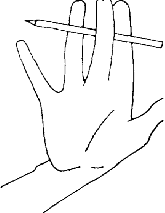 По сигналу закрутите карандаш, передавая его с пальца на палец. Старайтесь не придерживать его большим пальцемСтарайтесь подхватывать карандаш ближе к его середине, тогда он не будет выскальзывать из пальцев.Чей пропеллер крутится быстрее? Игры не являются пальцевыми. Они «ладонные». Они являются живым примером того, что и в обстановке веселого абсурда сами помогают себе, развивая внимание, чувство ритма, существуя в постоянном телесном и словесном контакте друг с другом.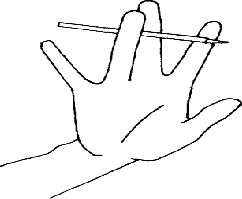 Ладонные игры«Гребешок»Пальцы сцеплены в замок. Концы пальцев правой руки надеты на верхнюю часть тыльной стороны ладони левой руки так, что пальцы левой руки встают, как петушиный хвост.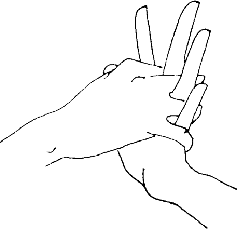 Потом на тыльную сторону правой руки нажимают пальцы левой руки и в петушиный гребешок превращаются пальца правой руки.«Кошка выпускает коготки»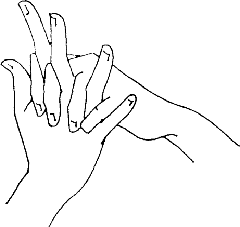 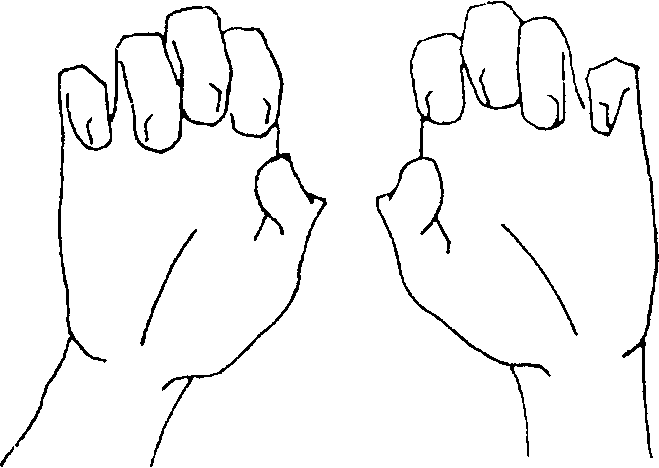 Раз! - поджать подушечки пальцев к верхней части ладони, прошипев, как рассерженная кошка. Два! - быстро выпрямить и растопырить пальцы, промяукать, как довольная киска: «Мяу»!В мячПреподаватель бросаем ученику мячик, ученик должен двумя поймать его двумя руками. Затем ученик бросает учителю, учитель так же должен  поймать двумя руками. И повторить несколько раз, можно со счетом.Преподаватель прячет за спину (в кармане)левую руку, просит ученика сделать тоже самое. Учитель правой рукой бросает мячик ученику, ученик должен поймать правой рукой мячик. Так же ученик бросает учителю, учитель должен поймать правой рукой. Затем руки меняем, и повторяем тоже самое с левой рукой.Литература:1. Бондарь Ю. Дети-ангелы, или что такое ДЦП . Электронный ресурс //Режим доступа:http://deti.mail.ru/family/deti angelyilichtotakoedcp/ (дата обращения 22 ноября 2011г.)2. Бороздин А.И.Методика развития детей с поражениями нервной системы //Электронный ресурс // Режим доступа: gold-child.ru3. Ражников В.Г. Диалоги о музыкальной педагогике  ЦАПИ  Москва, 1994.  стр.47УДКШайдуллина Дина Самигулловна                                   преподаватель                                               Детской школы искусств г. СибайМУЗЫКАЛЬНО-КОРРЕКЦИОННЫЕ УПРАЖНЕНИЯ ДЛЯ РАЗВИТИЯ МЕЛКОЙ МОТОРИКИ РУК ДЕТЕЙ С ОГРАНИЧЕННЫМИ ВОЗМОЖНОСТЯМИ ЗДОРОВЬЯКЛЮЧЕВЫЕ СЛОВА: развитие, упражнения, мелкая моторика рук, дети с ограниченными возможностями здоровья.АННОТАЦИЯ. Предлагаются упражнения на развитие мелкой моторики рук   детей с ограниченными возможностями здоровья, упражнения для пальцев, пальчиковые игры.MUSIC-CORRECTION EXERCISES for DEVELOPMENT of the HAND MOTORICS DISABLED CHILDRENKEY WORDS: development, fine motor skills, hand drills, kids with disabilities.ABSTRACT. Are exercises on development of hand motorics of children with limited health capabilities, exercises for fingers, finger games.Для обеспечения возможности успешного обучения детей с ограниченными возможностями здоровья преподавателю важно обеспечить  и  применить правильный методический комплекс. В соответствии с диагнозом  заболевания преподаватель подбирает методы и приемы которые бы способствовали успешной социальной адаптации при обучении в Детской школе искусств, и формировании определенных навыков при игре на музыкальных инструментов. Существуют множество методов связанные с музыкально-коррекционной деятельностью, упражнениями и мимическими движениями.       В педагогической практике ДШИ на уроке «фортепиано» часто применяют пальчиковые игры, поскольку они имеют в своей основе игровую направленность, и,  по моему мнению, эффективно формируют определенные навыки.      Имеются сведения, что в Китае во II веке до н.э.  знали о том, что развитие головного мозга неразрывно связано с моторикой рук. Древние китайцы обнаружили, что упражнения для пальцев и рук, производят невероятный эффект на организм в целом. Они гармонизируют тело и разум, положительно влияют не деятельность мозга. Японская акупунктура тоже это подтверждает. У каждого из нас на пальцах, ладонях, кистях рук расположено огромное количество рефлекторных точек. При стимуляции этих точек идут импульсы в центральную нервную систему.    Массажируя  определенную точку, можно воздействовать на внутренние органы, которые связаны с ней: Большой палец – отвечает за активность головного мозга:          Указательный – связан с желудком:Средний – с кишечником:Безымянный – с печенью и почками:Мизинец – с сердцем:В фольклорном творчестве также активно использовали пальчиковые игры: «Сорока-ворона», «Ладушки». Возможно, они не догадывались о точной пользе этих игр.    В отечественной физиологи и также подтверждаются связь развития рук с развитием мозга. Так В.М. Бехтерев (1857-1927) доказал, что простые упражнения рук улучшают речь ребенка [ ,с.17]. Педагог В.А Сухомлинский утверждал, что «ум ребенка находится на кончике пальцев» [ ,с.10].   Вся история развития человечества доказывает, что движения руки тесно связана с речью. Первой формой общения первобытных людей были жесты. Особенно была велика роль руки. Указывающее, очерчивающее, оборонительное и другие движения руки лежали в основе того первичного языка, с помощью которого люди изъяснялись. Отношение к рукам  у  человечества всегда было особым, даже  отчасти мистическим. Руки добывали огонь, строили жилище, создавали все необходимое для жизни: лечили, учили, учились и т. д. По рукам судили о здоровье, о положении человека  (белоручка или трудяга), его силе, энергичности, профессии (музыкальные руки, рабочие руки), о характере, темпераменте, (вялые, флегматичные или   быстрые, нервные руки). Не случайно в русском языке так много выражений, связанных с руками: «мастер на все руки», «золотые руки», «работать не покладая рук» и т. д. О том, что движения  пальцев тесно связаны  с речью, было известно давно. Талантливые люди из народа бессознательно понимали это. Играя с маленькими, еще не говорящими детьми, сопровождали слова песни, игры, движениями пальцев ребенка, отсюда появились известные всем «Ладушки», «Сорока-белобока» и т.д.  Одним из показателей и условий хорошего физического развития ребенка, является развитие его руки, кисти, ручных умений или  как принято называть – мелкой пальцевой моторики руки.  У детей при  ряде речевых нарушений отмечается выраженная  в разной степени общая моторная недостаточность, а также отклонения в развитии движений пальцев рук, так как движения пальцев рук тесно связаны с речевой функцией. В связи с этим в системе по их обучению и воспитанию предусматриваются  воспитательно-коррекционные мероприятия  в данном направлении.   И.П. Павлов  изучая деятельность детского мозга, психику детей, отмечали  большое стимулирующее значение функций руки. На основе проведенных опытов и обследования большого количества детей, была выявлена следующая закономерность: если развитие  движений пальцев соответствует возрасту, то и речевое развитие находится в пределах нормы. Если же развитие движений пальцев отстает, то задерживается и речевое развитие, хотя и общая моторика при этом может быть нормальной и  даже выше нормы. В.А.Сухомлинский справедливо утверждал: «Ум ребенка находится на кончиках пальцев» [ ,с.23].    В 20 веке многие исследователи как А.Р. Лурия, А. Валлон, Л.А. Венгер, Ж.Плаже и др. доказали, что сенсомоторное  (двигательное и сенсорное) развитие составляет фундамент умственного развития. Психологи отмечают, что умственные способности ребёнка начинают формироваться очень рано и не сами собой, а по мере расширения его деятельности, в том числе общей двигательной и ручной.    Пальчиковые игры существуют очень давно и сопровождают нас в течение всей жизни. «Сорока, сорока кашу варила», - говорит мама и водит пальчиком малыша по его ладошке. «Мы писали, мы писали, наши пальчики устали», - старательно повторяют первоклассники вслед за учителем, сжимая кулачки.      Главная ценность пальчиковых игр состоит в том, что их процессе ребенок развивается в полной мере, работают все основные центры головного мозга. Развивается речь, память, внимание, мышление, мелкая моторика руки, координация движений (слушаю, запоминаю, проговариваю, воспроизвожу, двигаюсь). Те же механизмы заложены в основе письма,- наиболее сложного процесса, осваиваемого первоклассниками. Подготовить их к этому непростому делу - непосредственная задача родителей и педагогов. Сделать мышцы сильными и развитыми могут только тренировки.  Большинство детей с ограниченными возможностями здоровья имеют речевые расстройства, или дефекты речи. Учитывая значимость пальчиковых упражнений, можно применить их в работе с детьми с ограниченными возможностями здоровья. При том, что пальчиковые игры увлекательны, доступны, интересны детям. Стихотворные тексты легко запоминаются. Освоив игру, ребенок сможет повторять ее где угодно: дома, в транспорте, на прогулке. Работа над освоением игры делится на несколько этапов:показательныйобъяснительныйвоспроизведениезакрепление    Показывать игру в первый раз, нужно замедлить темп, чтобы дети смогли рассмотреть движения взрослого и понять смысл игры. Затем нужно показать и объяснить как правильно выполнять упражнения. На следующем этапе дети повторяют текст вместе со взрослым. Следует указать на допущенные ими ошибки в неточностях, уделить внимание выразительности речи, умению правильно передавать эмоции и настроение стихотворения, выбрать правильную интонацию. Игру можно повторить на следующий день, добиваясь самостоятельного воспроизведения.      Работа с пальчиковыми играми  будет эффективной, если использовать в течение дня 5-7 игр, один раз  в неделю добавляя новую игру. Это даст ребятам возможность хорошо освоить старые игры, но в то же время не уставать от них.       Таким образом, можно придти к выводу, что формирование речевых областей совершается под влиянием кинестетических импульсов от рук, а  точнее от пальцев. Этот факт должен использоваться в работе с детьми  с ограниченными возможностями здоровья, и использовать пальчиковые игры самое эффективное упражнения на уроках музыки.ПАЛЬЧИКОВЫЕ ИГРЫПАЛЬЧИК-МАЛЬЧИК- Пальчик-мальчик, где ты был?- С этим братцем в лес ходил,С этим братцем щи варил,С этим братцем кашу ел,С этим братцем песни пел.На первую строчку показать большие пальцы на обеих руках. Затем поочередно соединять их с остальными пальцами.УЛЕЙВот маленький улей, где пчелы спрятались,Никто их не увидит.Вот они показались из улья.Одна, две, три, четыре, пять!Ззззз!Пальцы сжать в кулак, затем отгибать их по одному. На последнюю строчку резко поднять руки вверх с растопыренными пальчиками - пчелы улетели.ЧЕРЕПАХАВот моя черепаха, она живет в панцире.Она очень любит свой дом.Когда она хочет есть, то высовывает голову.Когда хочет спать, то прячет её обратно.Руки сжаты в кулаки, большие пальцы внутри. Затем показать большие пальцы и спрятать их обратно.         КАПУСТКАМы капустку рубим, рубим,Мы капустку солим, солим,Мы капустку трем, трем,Мы капустку жмём, жмём.Движения прямыми ладонями вверх-вниз, поочередное поглаживание подушечек пальцев, потирать кулачок о кулачек. Сжимать и разжимать кулачки.ПЯТЬ ПАЛЬЦЕВНа моей руке пять пальцев,Пять хватальцев, пять держальцев.Чтоб строгать и чтоб пилить,Чтобы брать и чтоб дарить.Их не трудно сосчитать:Раз, два, три, четыре, пять!Ритмично сжимать и разжимать кулачки. На счет - поочередно загибать пальчики на обеих руках.СПИСОК ЛИТЕРАТУРЫ1. Диченская А. М. Страна пальчиковых игр: идеи для развития мелкой моторики.- Изд. 2-е. - Ростов на/Д: Феникс, 2012г. 150 с. Новиковская О.А. 1000 забавных пальчиковых игр. - М.: Астрель; СПб:2011г. Лебедева А.Н. Развитие сенсомоторики детей старшего дошкольного возраста: коррекционный-развивающая программа. - М.: школьная пресса 2002г. 210 с. Котышева Е.Н. Мы друг другу рады. Музыкально-коррекционные занятия для детей дошкольного возраста.- Издательство Каро, 2013г., 192с.Самихова Зульхиза Рашитовнапреподаватель по классу домраДетской школы искусств г. СибайМузыкальное воспитание детейс ограниченными возможностями здоровьяКЛЮЧЕВЫЕ СЛОВА: воспитание, музыка, здоровье, здоровый образ жизни, возможности, здоровьесберегающий, занятия.АННОТАЦИЯ. Рассматриваются проблемы музыкального воспитания детей с ОВЗ. Способы привлечения к общеразвивающим занятиям музыки и творчеству. Помощь в развитии уверенности в себе, внутренней силы и веры в себя детей с ОВЗ.Musical Education of Childrenwith limited health abilitiesKEY WORDS: Education, music, health, healthy lifestyle, abilities, healthcare, lecturesANNOTATION: Problems arised during musical education of kids with limited health abilities are considered. Methods of attraction to general development of music and arts lessons. Assistance to children with disabilities in developing self-confidence, inwardness and belief in themselves.                                                «Приобрести здоровье - храбрость,  сохранить его - мудрость, а умело распорядиться им – искусство».Франсуа ВольтерЗдоровый образ жизни детей с ограниченными возможностями здоровья обеспечивает полноценное развитие и способствует формированию возможностей каждого, является необходимым условием воспитания всесторонне развитой личности. Для детей с ограниченными возможностями здоровья строится специальная программа занятий. Такой подход позволяет поддерживать физическую и умственную работоспособность обучающихся на оптимальном уровне в течение всей рабочей недели, не вызывая утомления, что, в свою очередь, дает положительный оздоровительный эффект, создает условия для формирования мотивации здоровья.  Путем доступной программы для детей с ограниченными возможностями здоровья раскрываются их возможности в осуществлении здоровье -сберегающей деятельности, в пропаганде здорового образа жизни, в воспитании уверенно противостоять вредным привычкам, в формировании культуры здоровья воспитанников, установлении дружеского  контакта с обучающимися разных возрастов, привлечении к культуре и эстетике.Те,  кто работал с ребенком с ограниченными возможностями здоровья, знают, сколько усилий приложить, какие трудности надо преодолеть, чтобы научить  его играть на инструменте. Музыкальное воспитание в нашей ДШИ является составной частью общей системы обучения в школе и воспитания детей с ОВЗ, направлено непосредственно на развитие основных движений: моторику рук, зрительного и слухового восприятия,  и речевой деятельности.Среди проблем можно назвать:а) непроизвольность движений;б) боязнь новой обстановки;в) боязнь общения с незнакомыми людьмиг) речевые нарушения д) замкнутость, неактивность  детей;е) неустойчивые внимание и память Работая с такими детьми, я пришла к выводу, что особенность работы заключается:не в разучивании пьес на инструменте, а в поиске способов побудить ребенка к  творчеству, к музыкальной деятельности;к умению воспринимать  музыку .Самое важное на моих уроках по специальности«домра»–это музыкотерапия, доброжелательная атмосфера в общении–ребенка и преподавателя. Возможность быть принятым окружающими без всяких условий позволяет  ребенку  проявлять свою индивидуальность. Уроки проводятся в игровой форме. Своеобразное построение уроков  помогает детям быстро осваивать новый материал, быть уверенными, создавать образы, рисовать, творить,  радоваться  успехам. Все мы рождаемся с разными возможностями. Иногда ограничения накладываются самой природой. Но это не значит, что шансов быть счастливыми у детей с ограниченными возможностями, меньше. Еще в III веке Пифагор подтвердил свое решение  от многих болезней в использовании музыкотерапии.Музыкотерапия - психотерапевтический метод, основанный на целительном воздействии музыки на психологическое состояние человека.Полезность музыкотерапии в работе с детьми с ограниченными возможностями заключается в:1) помощи укрепления  доверия, взаимопонимания;2) уменьшении внутренних  переживаний;3) усилении эмоцианальных положительных чувств.  Услышав или увидев как преподаватель играет на инструменте или поет, дети стараются всегда подражать. Важно не упустить момент заинтересованности обучающегося, так как по невнимательности у детей с ОВЗ концентрация  подражания длится три, четыре минуты,  именно в этот период  нужно использовать для освоения нового материала. Все остальное время дети закрепляют пройденный материал и занимаются музыкально- двигательной терапией.Изучая работы многих преподавателей, работающих с детьми ОВЗ, решила использовать на своих уроках музыкально-двигательную терапию:развивающую гимнастику, логоритмические упражнения, музыкально-дидактические игры и опиралась на книгу М.И. Чистяковой, которая учит, как помочь детям с ОВЗ. Занятия с использованием гимнастики, логоритмики и музыкально-дидактических игр дают свои результаты.ГИМНАСТИКАа) гимнастика-это тренировочные упражнения для  пальцев, для развития моторики рук, игры (например, раз,  два. три, четыре, пять вышли пальцы погулять…,упражнения на инструменте домра, на открытых струнах: ми, ля, ре-удары вниз и вверх, “окошечко открыли и закрыли” для пальцев и.т.д.). б) упражнение для развития координации слова с движением; (например, лягушка прыгала на речке и увидела  мишку),параллельно, работая. медиатором с помощью преподавателя. Очень хорошо развивает моторику рук, формируется правильная постановка правой руки, медиатора, удары становятся уверенными.ЛОГОРИТМИЧЕСКИЕ УРОКИСледующий вид музыкально-двигательной терапии на начальном этапе обучения в работе с детьми  с разными отклонениями – логоритмические занятия, каждое из которых является сюжетным. Используются: игровая мотивация, пантомима, музыкальные рассказы и импровизации (например; А.Филиппенко «Цыплята», р.н.п. «Я на горку шла», «Петушок», «Паровоз», Бекман «Елочка»и.т.д.)Музыка на этих занятиях играет важную роль.  Каждый музыкальный сигнал вызывает немедленную двигательную реакцию. Это позволяет развивать внимание, слуховое восприятие. Дети легко справляются со всеми заданиями логоритмики, поскольку их увлекает игровая форма.Занятия строятся согласно определенной последовательности:1) упражнение для развития памяти и внимания.Например, для быстрого разучивания звукоряда: “до, ре. ми, фа, соль. ля, си кошка села на такси…” или на какой струне сыграла преподаватель,затем дать повторить инструмент обучающимуся, последовательно попросить назвать название струны или нот.        2) ритмическая разминка, игра.Использую в основном при освоение пауз, новых пьес,стараюсь брать из репертуара самые популярные детские пьесы.   Например, детская пьеса “Паравоз”, рус.н. п. “Веселые гуси”. Все это преподносится в театральном образе, во время звучания этих пьес можно в любом месте использовать паузы разных длительностей, ребенок активно включается в игру и называет заданные паузы, во время пауз обучающийся садится на стул (время перерыва)  и называет заданные паузы.        3) заключительное упражнение-на успокоение и переключение внимания на другие направления музыкальной деятельности.После подвижных игр дети рисуют, стараются выразить свои эмоции. Веду беседу в доступной форме о разученной пьесе, рисуя, дети разбирают содержание данного произведения.МУЗЫКАЛЬНО-ДИДАКТИЧЕСКИЕ ИГРЫСочетание детских, русских народных  песен  из сказок в игре на домре вызывает много эмоций, обучающиеся активно  начинают работать на уроке. Наблюдается как ребенок не просто играет на музыкальном инструменте домра, а старается выполнить задание, данное преподавателем. Движения становятся более координированными, ритмичными, развивается общая и мелкая моторика, старается освоить все более сложные движения игры, требующие активного участия рук: ложки, треугольник и др. Пробует самостоятельно изменить движения в соответствии с музыкальным звучанием.Особое место в системе воспитания детей с ОВЗ занимают подготовка к  праздникам, к академическим зачетам. Дети с ОВЗ особо ответственно и чувством гордости относятся к мероприятиям общего значения. Высокий эмоциональный подъем, ожидание торжественного события обостряют чувства детей, они лучше воспринимают и усваивают пьесы, что делает работу более эффективной. Дети стараются перебороть барьер неуверенности. беспомощности, замкнутости. Планирование и подбор репертуара осуществляется совместно с обучающимся. При этом учитываются возраст детей, уровень музыкального развития и индивидуальные особенности каждого ребёнка.  Родители с  удовольствием принимают участие в воспитании и подготовках обучающегося к урокам, зачетам, к праздникам. Нужно отметить особое отношение родителей к нашим занятиям, приобретённые знания и умения они применяют в повседневной жизни. Они рады, что  о их детях не забыли, они  нужны обществу, близким. И эти дети получают радость, удовольствие, занимаясь музыкой.В заключении хочется сказать, что занятия на домре с детьми ОВЗ дают свои положительные результаты. В своей работе увидела позитивные изменения у детей. Проявилась любовь к инструменту, обучающиеся стали более раскрепощены, делятся своими впечатлениями, появились новые друзья, доверительные отношения, с удовольствием участвуют в мероприятия наравне со сверстниками.ЛитератураЕкжанова Е.А., Стребелева Е.А. Коррекционно-развивающее обучение и воспитание: Программа. – М.: Просвещение, 2003.Кононова Н.Г. Музыкально-дидактические игры для дошкольников. – М.: Просвещение, 1982.Музыкальное воспитание детей с проблемами в развитии / Под ред. Е.А. Медведевой. – М.: Издательский центр «Академия», 2002.Скрыпник И. Логоритмические занятия//Дошкольное воспитание. – 1996. –№ 5–9.Чистякова М.И. Психогимнастика. – М.: Просвещение, 1990.Т.Б. Филичева, Н.А. Чевелева «Логопедическая работа в специализированном детском саду», М. Просвещение. 1987 г.Музыкальное воспитание детей с ОВЗ. Режим доступа: :http://nsportal.ru/detskiy-sad/raznoe/2012/02/11. Дата обращения 08.11.2014г.Содержание Баянова Г.Ш. Создание условий для внедрения инклюзивного образования в системе дополнительного образования детей…………………………………………………………………Крюкова И.М. Внедрение инклюзивного образования в учреждениях дополнительного образования …………………….Демченко Н.П. Методические рекомендации обучения элементарной теории музыки на уроках сольфеджио детей с нарушением умственного развития ………………………………. Изотова Е.В.  Урок фортепиано как одна из форм инклюзивного образования в детской школе искусств ……………………………Иванова Л.И.  Фонопедический метод развития голосового аппарата     детей с ограниченными возможностями   здоровья….      Крюкова Е.Ю.  Терапевтический эффект музыкотерапии…… Курепина И.В. Влияние музыки и музыкальных занятий                                                                                                                                                                                                                        на развитие ребенка с диагнозом ДЦП.…………………………….Маматова М.Д. Социальная адаптация детей с ограниченными возможностями здоровья на уроках ритмики ……………………...Надыргулов И.А. Содержание коррекционной работы в Детской школе искусств по классу курай с детьми с ограниченными возможностями здоровья…………………………………………….Сидорова М.Г. Формирование навыков игры на баяне у детей с диагнозом детский церебральный паралич………………………..Хасанова В.В.  Основные вопросы при составлении программы по учебному предмету музыкальный инструмент (домра) для учащихся с ограниченными возможностями  здоровья……………Хуснутдинова З.М. Взаимоотношение преподавателя с обучающимися с диагнозом ДЦП ………………………………….Шайдуллина Д.С. Музыкально-коррекционные упражнения для развития мелкой моторики рук детей с ограниченными возможностями здоровья…………………………………………….Самихова З.Р.  Музыкальное воспитание детей с ограниченными возможностями здоровья……………………………………………ЦельПриобщение к музыкальной деятельности, социализация, индивидуализация детей с ОВЗЦельПриобщение к музыкальной деятельности, социализация, индивидуализация детей с ОВЗЦельПриобщение к музыкальной деятельности, социализация, индивидуализация детей с ОВЗЦельПриобщение к музыкальной деятельности, социализация, индивидуализация детей с ОВЗЦельПриобщение к музыкальной деятельности, социализация, индивидуализация детей с ОВЗОсновные направления:формирование ценностного отношения к обучению детей с ОВЗ в школе искусств;внедрение специальных технологий обучения музыкальной деятельности (музыкотерапевтических, коррекционных, тренинговых, моторно-двигательных);создание комфортной образовательной среды для детей с ОВЗ.Основные направления:формирование ценностного отношения к обучению детей с ОВЗ в школе искусств;внедрение специальных технологий обучения музыкальной деятельности (музыкотерапевтических, коррекционных, тренинговых, моторно-двигательных);создание комфортной образовательной среды для детей с ОВЗ.Основные направления:формирование ценностного отношения к обучению детей с ОВЗ в школе искусств;внедрение специальных технологий обучения музыкальной деятельности (музыкотерапевтических, коррекционных, тренинговых, моторно-двигательных);создание комфортной образовательной среды для детей с ОВЗ.Основные направления:формирование ценностного отношения к обучению детей с ОВЗ в школе искусств;внедрение специальных технологий обучения музыкальной деятельности (музыкотерапевтических, коррекционных, тренинговых, моторно-двигательных);создание комфортной образовательной среды для детей с ОВЗ.Основные направления:формирование ценностного отношения к обучению детей с ОВЗ в школе искусств;внедрение специальных технологий обучения музыкальной деятельности (музыкотерапевтических, коррекционных, тренинговых, моторно-двигательных);создание комфортной образовательной среды для детей с ОВЗ.Условия реализацииУсловия реализацииУсловия реализацииУсловия реализацииУсловия реализацииРеализация индивидуальных учебных программ  по специальности «инструмент»Реализация образовательной программы по инклюзии в системе воспитательно-образовательного процессаРеализация образовательной программы по инклюзии в системе воспитательно-образовательного процессаОценка эффективности внедрения инклюзивного образования и уровня  усвоения программы  детей с ОВЗОценка эффективности внедрения инклюзивного образования и уровня  усвоения программы  детей с ОВЗМеханизмы реализацииМеханизмы реализацииМеханизмы реализацииМеханизмы реализацииМеханизмы реализацииСистема урочных форм по музыкальным специальностям; система внеурочных форм: посещение культурно-массовых мероприятий, выставок, концертных объединений;Система урочных форм по музыкальным специальностям; система внеурочных форм: посещение культурно-массовых мероприятий, выставок, концертных объединений;Развитие творческих способностей,  формирование, укрепление физического,  психического и социального здоровьяРазвитие творческих способностей,  формирование, укрепление физического,  психического и социального здоровьяМониторинг показателей адаптации и социализации, выявление уровня  освоения музыкальной деятельности. Аналитический подход: комплексная оценка всех составляющих инклюзивного образования (материально-техническое оснащение, методическое обеспечение, повышение квалификации преподавателей и т.д.). Психолого-педагогическое сопровождение учебно-воспитательного процесса.РезультатыРезультатыРезультатыРезультатыРезультатыЭффективность в приобщении к музыкальной деятельности в процессе работы с детьми с ОВЗУспешная социализация, реализация творческих музыкальных проектов, самореализация детей с ОВЗЭффективность в приобщении к музыкальной деятельности в процессе работы с детьми с ОВЗУспешная социализация, реализация творческих музыкальных проектов, самореализация детей с ОВЗЭффективность в приобщении к музыкальной деятельности в процессе работы с детьми с ОВЗУспешная социализация, реализация творческих музыкальных проектов, самореализация детей с ОВЗЭффективность в приобщении к музыкальной деятельности в процессе работы с детьми с ОВЗУспешная социализация, реализация творческих музыкальных проектов, самореализация детей с ОВЗЭффективность в приобщении к музыкальной деятельности в процессе работы с детьми с ОВЗУспешная социализация, реализация творческих музыкальных проектов, самореализация детей с ОВЗШумовой оркестр, хоровое пениехореографиядомракурайгитарафортепианобаян24 953113      Тональность  Цвет    Музыкальные произведенияфа минор        ЧёрныйФ. Таррега, «Воспоминание об Альгамбре»; М. Глинка, «Прощание»до минор        ЧёрныйБ. Марчелло, Концерт для гобоя с орк. (медл. часть); И. Брамс, Третья симфония (II часть).соль минор        ЧёрныйТ. Альбинони, «Адажио»; Г. Свиридов, «Романс» (из музыки к повести А. С. Пушкина «Метель»).ре минор      КоричневыйП. Чайковский, «Октябрь».ля минор      КоричневыйЛ. ван Бетховен, «К Элизе»; Э. Григ, «Песня Сольвейг» (из музыки к драме Г. Ибсена «Пер Гюнт»).ми минор      КоричневыйА. Дворжак, «Мелодия»; С. Рахманинов, «Вокализ».ля-бемоль (соль-диез) минор         СерыйФ. Шуберт, «Баркарола».ми-бемоль минор         СерыйР. Шуман, «Интермеццо».си-бемоль минор         СерыйА. Скрябин, Этюд.си минор     ФиолетовыйА. Бородин, «Хор полонянок» (из оперы «Князь Игорь»).фа-диез минор     ФиолетовыйЭ. Григ, «Сердце поэта».до-диез минор     ФиолетовыйФ. Шопен, Вальс (№ 7).Си мажор         СинийЛ. ван Бетховен, Концерт № 5 для ф-но с орк. (II часть).Фа-диез мажор         СинийЭ. Григ, «Весна».До-диез(Ре-бемоль) мажор         СинийФ. Шопен, «Фантазия-экспромт».Фа мажор        ЗелёныйВ. Моцарт, Концерт № 21 для ф-но с орк. (II часть), «Эльвира Мадиган».До мажор        ЗелёныйИ. С. Бах, Прелюдия (из I и II т. ХТК).Соль мажор        ЗелёныйФ. Шуберт, «Экспромт».Ре мажор         ЖёлтыйЭ. Григ, «Свадебный день в Трольхаугене».Ля мажор         ЖёлтыйФ. Шопен, Прелюдия (№ 7).Ми мажор         ЖёлтыйФ. Шопен, Этюд.Ля-бемоль мажорКрасныйФ. Шопен, Этюд.Ми-бемоль мажорКрасныйН. Паганини, Концерт № 2 для скр. с орк. (II часть).Си-бемоль мажорФ. Шуберт, «Аве Мария».